Základní škola a Mateřská škola, Louka u Litvínova, okres Most435 33 Louka u Litvínova, Husova 163telefon: 476 744 393, 773836650  IČO:  72 743 158e-mail: zslouka@zslouka.cz,    www.zslouka.cz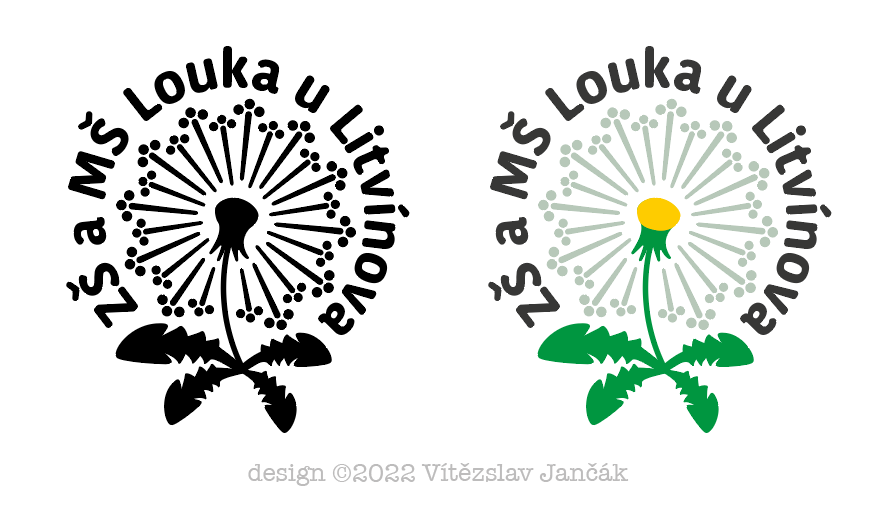 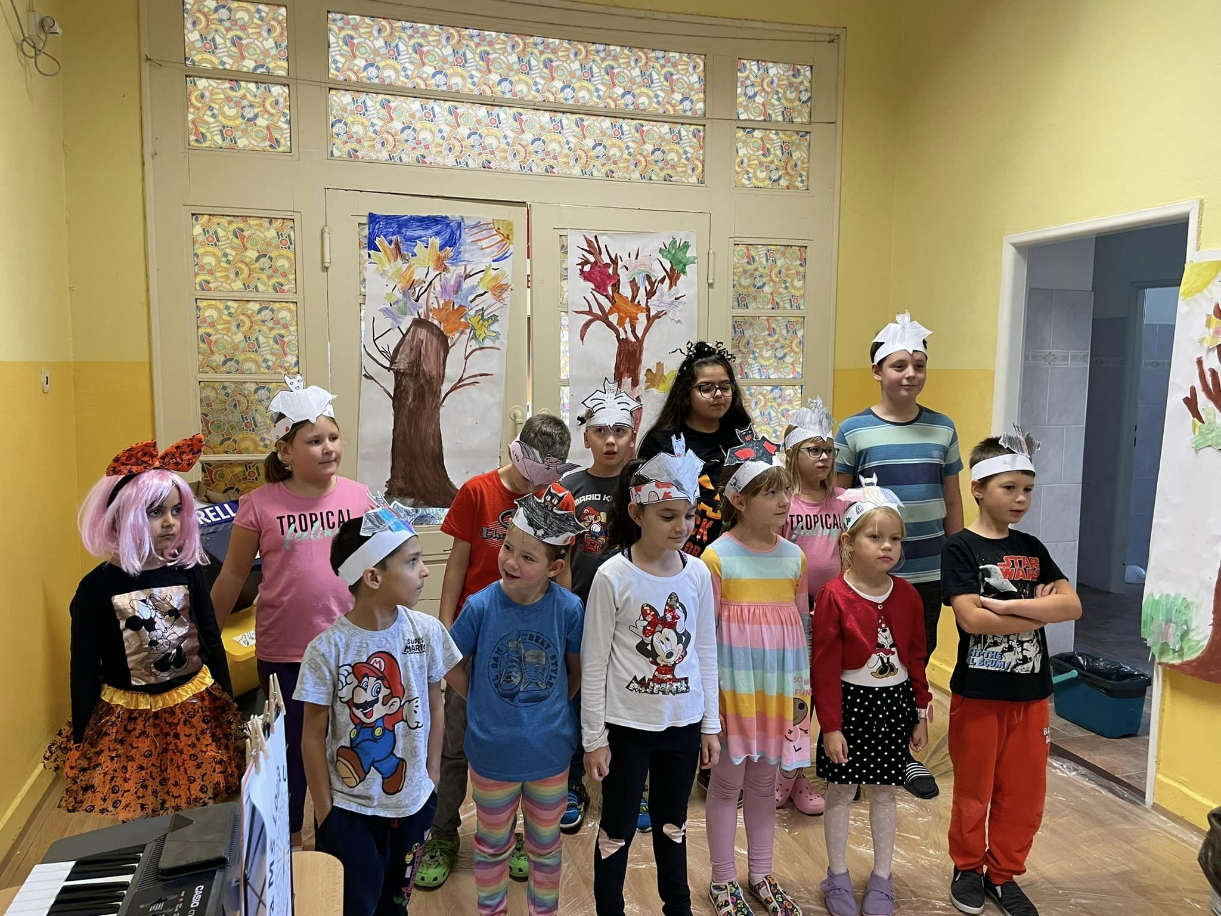 OBSAH VÝROČNÍ ZPRÁVYZÁKLADNÍ ÚDAJE O ŠKOLENázev školy Kontaktní telefony a osoby Zařazení do sítě škol Adresa pro dálkový přístupZřizovatel školy Pověřenec pro ochranu osobních údajů Údaje o Školské raděCharakteristika školyVÝROČNÍ ZPRÁVA O ČINNOSTI ZÁKLADNÍ ŠKOLYRozdělení tříd, kapacitaPřehled oborů vzdělání  Skladba  vyučovacích  předmětů  pro rok 2021/2022Přehled zaměstnanců školy Pedagogičtí pracovníci podle věkové skladby Zápis do 1. ročníku ZŠ  Výsledky vzdělávání žáků  Naplňování cílů školního vzdělávacího programu Plnění minimálního preventivního plánuZajištění podpory žáků se SVP, nadaných, mimořádně nadaných a s nárokem na poskytování jazykové přípravy Výchovně vzdělávací proces ŠDZákladní údaje o školní jídelně - součásti ZŠDalší vzdělávání pedagogických a nepedagogických pracovníkůZapojení do projektů   Škola, žáci a veřejnostVýsledky inspekční činnosti provedené ČŠIMateriálně technické zabezpečení provozu ÚDAJE O HOSPODAŘENÍ ŠKOLY VÝROČNÍ ZPRÁVA O ČINNOSTI MATEŘSKÉ  ŠKOLYZákladní údaje o školeZáměr rozvoje školyPodmínky předškolního vzdělávání         Demografický vývoj, změny v průběhu školního roku Personální a pedagogické zajištění Spolupráce s rodiči a veřejností     Průběh vzdělávání Výsledky vzdělávání žákůDalší vzdělávání pedagogických pracovníků       4.10.  Kontrolní a hospitační činnost       4.11. Závěr a plány na školní rok 2023/2024ZÁKLADNÍ ÚDAJE O ŠKOLE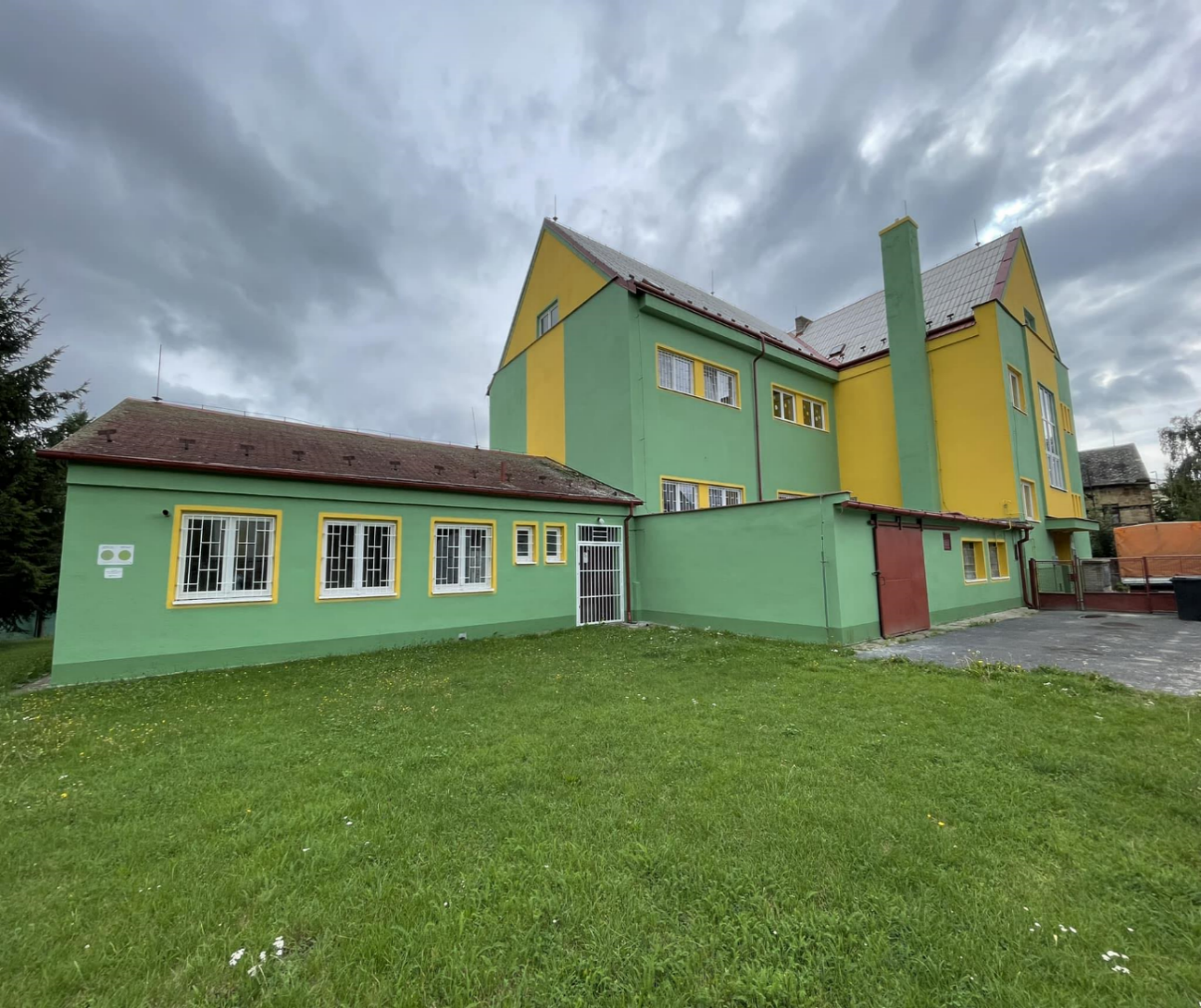 1.1. Název školyPřesný název školy dle posledního rozhodnutí o zařazení do sítě škol:Základní škola a Mateřská škola, Louka u Litvínova, okres Most Husova 163, 435 33  Louka u Litvínova 1.2. Kontaktní telefony a osoby Kancelář školy						   476 744 393, 773 836 650Ředitelka školy – Mgr. Radka Jašontková  		                           	 773 836 656Zástupce ředitele pro MŠ – Jarmila Hejnová 					 773 836 651Vedoucí ŠJ -  Jana Dvořáková, Lenka Bauerová(zastupující)		 773 836 652ŠD – vychovatelka Jiřina Barešová	                        			 773 836 657Ekonom a personalista školy – Ing. Jana Andršová                          	 773 836 6501.3. Zařazení do sítě škol: 	s účinností od  1. 1. 2003  máZákladní škola Louka u Litvínova		 		IZO: 116 701 668Mateřská škola Louka u Litvínova				IZO: 116 700 378Školní jídelna základní školy 				IZO: 116 700 386Školní družina    						IZO: 116 701 676Datum posledního vydání rozhodnutí:			17. 8. 2005Identifikátor právnické osoby:				600083799IČ:								72 743 1581. 4. Adresa pro dálkový přístupE-mail: 			zslouka@zslouka.cz,  mslouka@zslouka.czWebové stránky školy: 	https://www.zslouka.cz1.5. Zřizovatel školy  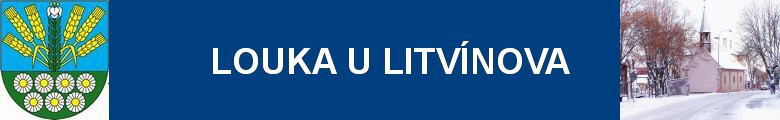 Obec Louka u Litvínova Sokolovská127435 33 Louka u Litvínovawww.loukaulitvinova.czobec@loukaulitvinova.czIČO: 00 266 043Starosta obce: Roman Dub		                   		  Tel: 476 744 4001.6. Pověřenec pro ochranu osobních údajů:Mgr. Martina Landová, e-mail: poverenec@gepardservices.cz"Pověřenec pro ochranu osobních údajů byl ustanoven na základě Obecného nařízení pro ochranu osobních údajů (GDPR) a je nezávislým garantem správného nakládání s osobními údaji a také prostředníkem mezi organizací, dozorovým orgánem (Úřadem pro ochranu osobních údajů) a veřejností (subjektem údajů)." 1.7. Údaje o Školské radě  (byla zřízena ke dni 1. 9. 2003)Školská rada má 6 členů:Zástupci školy: 		Jarmila Hejnová, Mgr.Aneta Lenhardtová Zákonní zástupci žáků: 	Kristýna Vopatová, Kateřina KratochvílováZástupci zřizovatele: 		Pavel Švamberk, Pavlína HavlíčkováŠkolská rada se schází 3x během školního roku.1.8. Charakteristika základní školyZákladní škola a Mateřská škola, Louka u Litvínova, okres Most je příspěvková organizace. Jako součást výchovně vzdělávací soustavy je zařazena do rejstříku škol a školských zařízení. Je školou s právní subjektivitou. Ke  sloučení s mateřskou školou do jednoho právního subjektu došlo ke dni 1. ledna 2003. 	Posláním naší školy je zabezpečit základní vzdělávání a výchovu žákům základní školy, nadaným žákům i žákům se speciálními vzdělávacími potřebami. Vytvářet harmonické a motivující prostředí pro rozvoj každého žáka. Pomáhat žákům v rozvoji vlastní osobnosti, jejich schopností a dovedností, klást důraz na vytváření správných návyků, které jsou potřebné k uplatnění v praktickém životě.  Usilujeme o spolupráci školy s rodiči, obcí i veřejností. Základní škola je malotřídní škola s pěti ročníky, které vzděláváme ve třech spojených třídách. Součástí školy je školní družina a školní jídelna. Velkou předností školy je její umístnění v klidném prostředí obce, v jejíž blízkosti jsou louky, lesy a rybníky, což našim žákům umožňuje nenásilnou formou poznávat, pozorovat přírodu a zároveň je vést k její ochraně. V okolí budovy je velká a prostorná školní zahrada vybavené průlezkami, pískovištěm a zastřešenou pergolou, kterou žáci využívají jako venkovní třídu. Ke sportu využíváme multifunkční hřiště v obci. V zimních měsících chodíme s žáky do tělocvičny TJ Baník Louka u Litvínova.  Budova školy je dvoupodlažní, plně využita i s prostory suterénu a podkrovím. V prvním a druhém podlaží se nachází tři moderně a vkusně zařízené třídy, školní družina, ředitelna, sborovna, metodický kabinet a kancelář. Moderně zařízená sociální zařízení se nacházejí v přízemí, v 1. patře a další v podkroví. Třídy jsou vybaveny výškově stavitelným nábytkem, který odpovídá současným hygienickým a zdravotním požadavkům. Škola disponuje následujícími odbornými učebnami: ICT, praktické vyučování, tělocvična, výtvarná výchova, žákovská knihovna. Žáci a učitelé mají možnost připojení k internetu, využití specializované učebny, pracovní stanice ve třídách, bezdrátové připojení v celé škole. Učitelé mají k dispozici následující odborné kabinety: český jazyk, matematika, anglický jazyk, přírodní vědy, hudební výchova, tělesná výchova, výtvarná výchova. V suterénu je šatna žáků, dílna školníka, umývárna pro paní uklízečku a plynová kotelna. Ostatní prostory jsou využívány jen jako skladovací prostory.  	V základní škole pracuje 8 pedagogických pracovníků a 3 provozní zaměstnanci. ZŠ navštěvují  žáci z Louky u Litvínova okolí – Mariánské Radčice, Lom, Litvínov. Strategie naší školy odpovídá trendům současnosti, vede ke zkvalitnění výchovně vzdělávacího procesu. Plníme školní vzdělávací program daný RVP pro ZŠ. Způsob výuky na malotřídní škole se díky malému počtu žáků ve třídě liší od běžné základní školy, kde jsou třídy mnohem početnější.Upřednostňujeme činnostní charakter vyučování před frontální výukou. Nejčastější formou výuky na naší škole je skupinové vyučování a vedení žáků k samostatné práci. Žáci se postupně učí rozvrhnout si práci, samostatně najít a vyřešit problém, spolupracovat mezi sebou. Nižší počet žáků v každé třídě umožňuje učiteli mnohem častější kontakt s žáky, častější individuální přístup a získání tak okamžité zpětné vazby. 	V každé třídě je k dispozici také paní asistentka. Každá třída je vybavena interaktivní tabulí. Snažíme se, aby žáci zažívali radost z vlastního objevování, z práce na společných projektech.  V naší škole vedeme žáky k pomoci mladším, být kamarádští, umět se rozhodovat a být samostatní. Výsledkem je pozitivní atmosféra ve třídě a skutečnost, že užíváme jenom výjimečně kázeňských postihů. V menším kolektivu máme také o dětech větší přehled, v takovém kolektivu se prakticky nevyskytují vztahy jako šikanování či jiné zneužívání mladších staršími. Naši žáci jsou zvyklí hodnotit sami sebe před kolektivem a pracují dobře i ve skupinách, kde starší vedou mladší, zkušenější poradí slabšímu. Na škole byl založen kroužek sborového zpěvu. V rámci družiny pak mají žáci možnost zapojit se do dramatického kroužku, zacvičit si jógu či pracovat s hlínou v keramické dílně. Žáci se často účastní různých soutěží, vystoupení a dramatických představení. Velmi dobrá je také práce s integrovanými žáky, kteří se velmi plynule a nenásilně začleňují do kolektivu ostatních žáků. Díky úzké spolupráci s poradenskými zařízeními máme velmi důkladně propracovaný systém péče o tyto žáky. Významnými aktivitami souvisejícími s výchovně vzdělávací činností a přispívajícími k rovnoměrnému psychickému a fyzickému rozvoji žáků jsou ozdravné pobyty v přírodě, plavecký výcvik, školní výlety a exkurze, besedy, přednášky, koncerty, divadelní představení a jiné. Škola se také zapojuje do soutěží.2. VÝROČNÍ ZPRÁVA O ČINNOSTI ZÁKLADNÍ ŠKOLY2.1. Rozdělní tříd, kapacitaVe školním roce 2022/2023 byly třídy rozděleny takto:                                                                                                                                I. třída – samostatný 3. ročník  II. třída - spojený 1. a 5. ročník  III. třída – spojený 2. a 4. ročníkNaše sloučené zařízení v roce 2022/2023 navštěvovalo v ZŠ 52 žáků, MŠ 26 dětí, školní jídelnu 53 dětí a žáků, školní družinu 27 žáků. Dovážená jídla do MŠ Liška v rozsahu 13 jídel. 2.2. Přehled oborů vzděláníOd 2. ročníku začíná výuka jednoho cizího jazyka – Anglický jazyk.2.3. Skladba  vyučovacích  předmětů  pro rok 2022/20232.4. Přehled zaměstnanců ZŠ a MŠNa ZŠ a MŠ pracovalo v roce 2022/2023: Pedagogičtí pracovníci ZŠ8 pedagogických pracovníků: 3 třídní učitelky, 1 paní učitelka AJ, 3 asistentky pedagoga, 1 vychovatelka ve ŠD, která zároveň působí jako učitelka PČ a VV. Pedagogičtí pracovníci MŠ3 pedagogičtí pracovníci: 1 učitelka + zástupce ředitele pro MŠ, 2 paní učitelkySprávní zaměstnanci ZŠ a MŠŠkolník (úvazek 0,3)Uklízečka ZŠ a MŠ (úvazek 1,0) Ekonomka (úvazek 1,0) Vedoucí školní jídelny + kuchařka (úvazek 0,3 + úvazek 0,7)Kuchařka (úvazek 1,0)Správce počítačové sítě – externí pracovník2.5. Pedagogičtí pracovníci ZŠ podle věkové skladby2.6. Zápis do 1. ročníku ZŠZápisy k povinné školní docházce se konaly dle § 36 odst. 4 školského zákona1. 4. do 30. 4. 2023. Zápisy k povinné školní docházce proběhly v souladu s platnými právními předpisy (školský zákon, vyhláška o základním vzdělávání a správní řád). 13. 4. 2023 proběhl zápis v naší škole, kam se dostavili zákonní zástupci spolu s dětmi.  V pátek dne 17. 4. 2023  bylo zákonným zástupcům dětí umožněno nahlédnout do spisuv souladu se zákonem č. 500/2004 Sb., Správní řád, ve znění pozdějších předpisů.Zápis proběhl za osobní přítomnosti dětí. Rodiče měli možnost podat přihlášky těmito způsoby: osobním podáním ve škole nebo podáním žádosti dálkovým způsobem (e-mailem, datovou schránkou či poštou). K zápisu do 1. ročníku základní školy bylo přihlášeno 5 dětí. Rozhodnutí ředitelky ZŠ o zařazení žáka do 1. ročníku školy dostali rodiče 5ti dětí, nikdo využil možnosti individuálního vzdělávání podle §41 školského zákona. Nikdo nežádal prostřednictvím svého zákonného zástupce o odklad PŠD.2.7. Výsledky vzdělávání  žáků	Ve školním roce 2022/2023 jsme vyučovali podle školního vzdělávacího programu „Učíme se pro život“. 	 Na konci školního roku odcházelo z  5. ročníku na druhý stupeň základní školy 7 žáků: 3 žáci přestoupili na ZŠ do ZŠ v Litvínově, 4 žáci pokračují v individuálním vzdělávání na 2. stupni ZŠ. Neprospěl1 žák a bude opakovat ročník. Přehled o výsledcích prospěchu žáků – 1. pololetíPřehled o výsledcích prospěchu žáků – 2. pololetíPřehled o výsledcích chování žákůÚdaje o zameškaných hodinách – 1. pololetíÚdaje o zameškaných hodinách – 2. pololetíZákladní údaje o součástech školyÚdaje o integrovaných dětech2. 8. Naplňování cílů školního vzdělávacího programu NAŠE VIZE: Podněcovat žáky ke tvořivému myšlení, logickému uvažování a řešení problémů. Vést je k otevřené komunikaci, spolupráci a respektování sebe i druhýchVýchovně vzdělávací strategie školy vychází ze základních cílů vzdělávání odpovídající věkové kategorii žáků, kteří navštěvují školu. Rozvíjením klíčových kompetencí žáků škola dojde prostřednictvím zvolených strategií k dosažení cílů ŠVP ZV, které jsou v souladu s RVP ZV.Cílem školního programu je:Plnit vzdělávací program Učíme se pro životUmožnit všem žákům získat základy všeobecného vzdělání.Vytvořit příznivé klimaPromýšlet metodické postupyPodněcovat aktivitu žáků, podporovat jejich zájem a zvídavost.Umožnit žákům osvojit si strategii učení; Podporovat smysluplnost učení, možnost výběru. Vést k celoživotnímu vzdělávání. Individuální přístup k žákům s ohledem na jejich zdravotní, sociální znevýhodnění, poruchy učení Individuální přístup k žákům nadaným, talentovaným, integrovaným Rozvíjet počítačovou gramotnost a práci s informacemi Dát žákům základy komunikace v cizím jazyce Zaměřit se na etickou výchovu, slušné chování Vést žáky k toleranci, ohleduplnosti, zodpovědnosti za své chování Plnit minimální preventivní program Chceme být školou, která:je moderní, bezpečná, připravuje žáky na smysluplný a odpovědný osobní, občanský i pracovní život v podmínkách měnícího se světa, kde jsou děti, žáci a jejich rodiče vždy vítáni, nabízí standardní kvalitu vzdělávání,uplatňuje individuální přístup ve vzdělávání, respektuje předem jasná pravidla a sdílené hodnoty, má fungující vyvážené vztahy, a kde se uplatňují otevřené způsoby komunikace,podporuje týmovou spolupráci, pozitivní přístup ke vzdělávání a vnitřní motivaci všech zúčastněných,dokáže tvořivě reagovat na změny prostředí, rozvíjet zaměstnance, rozvíjet týmy stejně jako řízení a organizaci.V naší malotřídní škole s pěti postupnými ročníky, kam dochází děti z Louky u Litvínova a dojíždí žáci i z okolí - Mariánských Radčic, Lomu, Litvínova, postupujeme v takové strategii školy, která by odpovídala trendům současnosti, vedla ke zkvalitnění výchovně vzdělávací práce i získání prestiže v očích rodičovské veřejnosti. Všichni se snažíme, aby školanepocítila odliv žáků do velkých škol a nabídla tak lákavý program, aby se počet žáků zvyšoval.Cílem výchovně vzdělávacího procesu v naší škole je především plnit vzdělávací program Učíme se pro život, umožnit všem žákům získat základy všeobecného vzdělání, podněcovat jejich aktivitu, zájem a zvídavost. Protože jsme malotřídní škola, máme v jedné třídě spojených více ročníků, což umožňuje to, že jsou si děti bližší a tím se vytváří větší pozitivní klima a pocit bezpečí ve škole.Kolektiv ve třídě složený ze žáků různých věkových skupin má nezanedbatelný výchovný vliv, vedeme žáky k pomoci mladším, být kamarádští, umět se rozhodovat a být samostatní.    Naši žáci jsou zvyklí hodnotit sami sebe před kolektivem a pracují dobře i ve skupinách, kde starší vedou mladší, zkušenější poradí slabšímu. V menším kolektivu máme také o žácích větší přehled, v takovém kolektivu se prakticky nevyskytují vztahy jako šikanování či jiné zneužívání mladších staršími. Protože ve třídním kolektivu pracujeme s menším počtem dětí, je možno si náplň hodinorganizovat podle potřeb probíraného učiva. Samozřejmě plníme školní vzdělávací program daný RVP pro ZŠ jako v ostatních školách a jsme důslední k plnění povinností. Každý pedagog volil ve svém kolektivu takové metody a formy práce, aby si žáci osvojili co nejlépe a nejefektivněji dané dovednosti a vědomosti. Při prezenční výuce upřednostňujeme činnostní charakter vyučování, skupinové práce, projektové vyučování, netradiční formy výuky – učení v přírodě. Učíme žáky správně formulovat myšlenky, nápady, nebát se prosadit svůj názor, diskutovat slušnou formou, promýšlet různé postupy práce. V hodinách žáci plně využívali informační techniku, vyhledávali informace na internetu a rozvíjeli tak samostatnost, počítačovou gramotnost a radost z vlastního objevování a získávání informací. V hodinách se co možná nejvíce podporovala čtenářská a matematická gramotnost žáků komunikace v cizím jazyce, speciálně pedagogické metody a postupy práce s žáky se specifickými vzdělávacími potřebami. Formou formálních i neformálních rozhovorů s žáky v hodinách prvouky, českého jazyka, přírodovědy či komunitním kruhu předcházíme sociálně - patologickým jevům a nebezpečí. Snažíme se o to, aby naši žáci dosahovali takových znalostí v dané kvalitě, aby byli připraveni k plynulému přechodu na vyšší stupeň. Při prezenční formě výuky měli žáci prvního ročníku denně čtyři vyučovací hodiny, ostatní žáci čtyři až pět hodin podle rozvrhu, žáci 4. a 5. ročníku jedenkrát týdně šest vyučovacích hodin.V průběhu roku byly pro žáky připraveny projektové dny, besedy, výlety, návštěvy kulturních akcí.Ve všech ročnících využíváme týdenních plánů učiva.Plavecký výcvik:V rámci výuky plavání byl pro žáky ve 2. pololetí školního roku realizován plavecký výcvikový kurz. Vzhledem k nízkému počtu žáků bylo možno zapojit do výcviku všechny žáky 1. – 5. ročníku. Výuka cizích jazyků: Na naší škole se vyučuje ve 2., 3., 4. a 5. ročníku anglický jazyk.Environmentální výchova:Je zaměřena především na podporu motivace chovat se šetrně k životnímu prostředí. Během celého školního roku je integrovaná do všech vyučovaných předmětů. V odpoledních hodinách jsou žáci motivování ke sběru papíru či PET lahví, čímž přispívají k čistotě svého okolí.2.9. Plnění minimálního preventivního programu Cíle programu MPP je celoroční program zaměřený na osobnostní a sociální rozvoj, na výcvik v sociálně komunikativních dovednostech dětí a na vyplnění jejich volného času. Dále je zaměřen i na bezpečné chování žáků v dopravě, setkávání s neznámými osobami. Je určen pro žáky, jejich rodiče a pro všechny pracovníky školy. Témata zařazená do našeho ŠVP všechny ročníky postupně v průběhu školního roku plnily.  Všechny cílové skupiny vytyčené v našem MPP byly osloveny různými formami podání informací. Žáci 1. – 5. tříd nejčastěji prošli tématy primární prevence ve školním vyučování v různých předmětech (sloh, čtení, vlastivěda, prvouka…) se svými učiteli. Během roku také čekal projektový den v rozsahu 4 hodin na téma ,,Naše emoce“ – zaměřen na slušné chování, pravidla pro komunikaci, jak se kdo cítí atd. v Městské knihovně v Litvínově se žáci  1.-2. tř. účastnili besed na témata „Jsme kamarádi“ a žáci 3.-5. tříd besed „Bezpečné prostředí na internetu“.Zákonní zástupci našich žáků získávali potřebné informace na třídních schůzkách viz. seznámení se školním řádem.  Náš MPP je zaměřen na prevenci, evidenci a eliminaci rizikového chování žáků. Preventivní program zahrnuje výchovnou a naukovou složku vzdělávání během školního roku. S MPP se seznámili všichni pedagogičtí pracovníci na pracovní poradě v měsíci září. Aktuální informace byly průběžně sdělovány třídním učitelům a kolektivu na pracovních poradách. Samotné optimální klima ve škole, důvěra a pocit bezpečí jsou základem prevence a lze je realizovat s podporou vedení školy a celého pedagogického sboru. Za realizaci MPP zodpovídá školní metodik prevence, který koordinuje práci jednotlivých učitelů popř. externích spolupracovníků. ŠMP se podílí na analýze současného stavu a zároveň na řešení jednotlivých problémů. O průběhu naplňování MPP informuje vedení školy a spolu s ním pravidelně vyhodnocuje aktuální situaci ve škole. V tomto školním roce paní učitelky sledovaly průběžně webináře v oblasti primární prevence.  Pro informování rodičů o akcích byl zvolen žákovský notýsek, webové a facebookové stránky školy. Rodiče nevyužili konzultační hodiny u ŠMP a VP. V jednom případě bylo svoláno jednání s dvěma rodiči našich žáků, kteří podali stížnost na chování paní asistentky. Jednání se účastnila ředitelka školy, výchovný poradce a rodiče. Případné problémy byly řešeny hned, aktuálně, případně po individuální domluvě s rodiči kdykoliv. Další podrobnější informace o svých dětech měli možnost rodiče získat na schůzkách a měli možnost se obrátit na VP. V tomto školním roce jsme spolupracovali především s Pedagogicko-psychologickou poradnou – VP, řešení a konzultace při zapojení žáků ADHD a autistické žáky do běžné výuky, využití spolupráce třídního učitele s asistentem pedagoga. 2.10. Zajištění podpory žáků se SVP, nadaných, mimořádně nadaných a s nárokem na poskytování jazykové přípravyVe školním roce 2022/20223 jsme v rámci inkluze vzdělávali společně v běžných třídách žáky zdravé s žáky s nejrůznějším spektrem speciálních vzdělávacích potřeb, sociálně znevýhodněné. V naší škole se nevzdělával ve školním roce 2022/2023 žádný žák nadaný, mimořádně nadaný a s nárokem na poskytování jazykové přípravy. Třídní učitelka a výchovná  poradkyně v jedné osobě vytipovala jednoho žáka jako potencionálně nadaného. Závěrem PPP bylo hraniční pásmo nadání bez IVP. Ke konci školního roku bylo evidováno 5 žáků se speciálními vzdělávacími potřebami, kterým byla poskytována podpůrná opatření nejen ve výuce. Jednomu z těchto žáků bylo diagnostikováno také sociální znevýhodnění. S žáky se pracovalo podle doporučených metod a forem práce, byl upravován obsah výuky a hodnocení žáků, příp. výstupy vzdělávání. Pro 2 žáky byl zpracován individuální vzdělávací plán. 2 žáci byli posláni na vyšetření do PPP na základě nerovnoměrných výkonů v prospěchu. U těchto 2 žáků byl převažující stupeň PO 1. Nápravu výukových poruch učení a chování zajišťovali kromě vyučujících také 3 paní asistentky pedagoga. Škola úzce spolupracuje s PPP v Mostě, se SPC v Litvínově, v Teplicích a Měcholupech.2.11. Výchovně vzdělávací proces – školní družina (ŠD)Školní družinu navštěvují žáci 1. stupně ZŠ Louka u Litvínova. Tvoří ji 1 oddělení s celkovou kapacitou  30 žáků. Školní družina je umístěna v budově ZŠ Louka u Litvínova.Ve školním roce 2022/2023 bylo do školní družiny přihlášeno 27 dětí.Režim ŠD je uzpůsoben podmínkám školy a aktuální situaci - příchodům žáků po skončení vyučování, odchodům na oběd, kroužky, doučování.Ranní družina je v provozu od 6.00 - 7.35 hodin a po vyučování od 11.35 do 15.30 hodin. Posláním školní družiny je především vést žáky k osobnostnímu rozvoji, nabízet smysluplné a cílené trávení volného času v bezpečném prostředí.Práce školní družiny se řídí školním vzdělávacím plánem a ročními tematickými plány. Aktivity jsou rozděleny na odpočinkové a relaxační činnosti, které slouží především k odpočinku před a po vyučování. Spontánní činnosti v podobě různých her ve třídě i venku. Dále pak zájmové a rekreační činnosti jako například výtvarné, pracovní, dramatické, pohybové a sportovní. Veškeré činnosti jsou přizpůsobeny tak, aby se u žáků co nejvíce odstranila únava z výuky, ale zároveň se dál rozvíjely jejich schopnosti. K relaxačním a sportovním činnostem slouží školní zahrada s průlezkami, pískovištěm a také posezení na travnaté ploše zahrady pod pergolou. Ve škole mají k dispozici hrací koutek, stolní hry, časopisy, knihy, stavebnice, knihovnu a počítačovou učebnu. V blízkém okolí školy se nachází pole, louky, lesy, dětské hřiště i  hřiště sportovní.     Školní družina nabízí velice pestrý program v naší škole - dětskou jógu, výrobu keramiky a dramatický kroužek.Žáci tráví spoustu času venku, sbírají různé plody, ze kterých nejen tvoří, ale také nosí do krmelce.  Výrobky ze školní družiny také zdobí chodby a parapety školy.Od začátku školního roku, už probíhají plánované akce, na které si žáci připraví krátké pásmo písniček, básniček nebo taneček. Letos proběhla v ŠD akce s přespáním ve škole nazvaná „Putování za princeznou, dále Rozsvícení   stromečku a o jarních a letních prázdninách pořádala školní družina příměstské tábory. 2.12. Základní údaje o školní jídelně - součásti ZŠKapacita naší školní jídelny je 100 obědů. V tomto školním roce jsme vařili pro 27 žáků ZŠ a 26 dětí z MŠ.Stravování žáků je zajišťováno společně pro děti MŠ i žáky ZŠ ve školní jídelně v budově MŠ. Školní jídelna je vybavena nábytkem vhodným jak pro malé strávníky z MŠ, tak pro žáky do 5. ročníku ZŠ.  O provoz školní kuchyně a jídelny se starají dvě paní kuchařky, z nichž jedna je zároveň vedoucí školní jídelny. Jako doplňkovou činnost připravujeme obědy i pro soukromou mateřskou školu v Litvínově. Letos odebírala 13 jídel. V době letních prázdnin byla v kuchyni instalována nová,  výkonnější vzduchotechnika. Dále došlo k výměně odpadu u dřezu, baterie, vymalování skladu, opravě plynové stolice a nakoupení nového nádobí. Škola je také zapojena do projektu "Ovoce do škol", jehož prostřednictvím je do školy dodáváno ovoce a zelenina a do projektu „Mléko do škol“. Někteří žáci využívají možnosti obědů zdarma v rámci projektu Obědy pro děti.Žáci si mohou také zakoupit dopolední svačinku.2.13. Další vzdělávání pedagogických a nepedagogických pracovníků v ZŠV roce 2022/2023 se naši pedagogičtí i nepedagogičtí zaměstnanci zúčastnili těchto školení:DVPP pracovníků MŠ – viz  4.10. Další vzdělávání pedagogických pracovníků2.14. Zapojení do projektů   Projekt „ Zvyšujeme kvalitu výuky III“Registrační číslo projektu: CZ.02.3.X/0.0/0.0/20_080/0019904Období realizace: 1. 7. 2021 – 30. 6. 2023Naše škola čerpá finanční prostředky z Evropských strukturálních fondů v rámci OP VVV prostřednictvím výzvy 02_20_080 Podpora škol formou projektů zjednodušeného vykazování – Šablony III.Z finančních prostředků hradíme tyto aktivity: Školní asistent – personální podpora ZŠ, Projektové dny v ZŠ.Projekt "Místní akční plán rozvoje vzdělávání III pro ORP Litvínov"Projekt podporuje společné plánování a sdílení aktivit vedoucí ke zlepšení kvality vzdělávání ve školách, spolupráci zřizovatelů, škol a vzdělávacích a kulturních center (např. školských zařízení, místních knihoven, muzeí atd.) a následné společné řešení problémů, potřeb a vyhodnocování přínosů spolupráce. Projekt se zaměřuje především na rozvoj gramotností a klíčových kompetencí dětí a žáků, podporu aktivit pro děti a žáky ohrožených školním neúspěchem a vytváření podmínek pro vzdělávání na dálku. Ovoce a zelenina do škol, Mléko do školCílem projektu „Ovoce a zelenina do škol“ je především podpořit správné stravovací návyky žáků, podílet se na zvýšené  spotřebě ovoce a zeleniny,  bojovat proti dětské obezitě. Účastí v projektu tak žáci získají zdarma  čerstvé ovoce, zeleninu, ovocné a zeleninové šťávy nebo ovocné protlaky. Cílem projektu „Mléko do škol“ je snížení deficitu vápníku u dětské populace, zlepšení stravovacích návyků žáků, výchova budoucích spotřebitelů. Žáci dostávají pravidelně mléko, případně neochucené mléčné výrobky. Oba projekty jsou rozšířeny o doprovodná vzdělávací opatření, ochutnávky a soutěže propagující spotřebu ovoce, zeleniny, mléka a mléčných výrobků.Obědy pro děti - projekt obecně prospěšné společnosti WOMEN FOR WOMEN, o.p.s., Cílem projektu „Obědy pro děti“ je pomoc sociálně znevýhodněným žákům, jejichž výživu a začlenění do kolektivu ohrožují ekonomické problémy jejich rodičů. Projekt poskytuje úhradu školního stravování, tím je pro žáky zajištěna pravidelná zdravá strava a  zároveň ochrana žáků před sociálním vyčleněním.Sběrová soutěž Celkem žáci za pomoci svých rodičů sbírají pravidelně papír a PET láhve. Všichni sběrači jsou za velkou snahu odměněni. Smyslem soutěže je získání základních znalostí o třídění odpadu, udržování okolí v čistotě, a tím naplnění cílů environmentální výchovy.2.15. Škola, žáci a veřejnostNejdůležitějším cílem zaměřeným na veřejnost je vytvořit partnerský vztah mezi školou, žákem a zákonným zástupcem žáka. Spolupracujeme s rodiči tak, aby se zapojili do výuky a chodu školy – třídní schůzky, dny otevřených dveří, konzultační hodiny, odpolední akce s žáky. 	Aktivně spolupracujeme se školskou radou, se zřizovatelem. Pomáháme při oživení společenského života obce organizováním tradičních akcí (Ples školy, vánočních setkání, letní Zahradní slavnosti). Sběrem papíru a PET lahví pečujeme o čistotu obce. Rozvíjíme kontakty s ostatními školami a institucemi (knihovna, Domov pro seniory, ZUŠ) formou kulturních vystoupení a sportovních soutěží. Udržujeme dobrou spolupráci s MŠ, a to  vzájemnými návštěvami dětí z MŠ ve škole a žáků ZŠ ve školce, společnými výlety a pořádání společných akcí.Veřejnosti poskytujeme informace pomocí webových stránek, Facebooku, prezentace školy v regionálním tisku, výstava prací žáků.Ve školním roce 2022/20223 proběhly tyto akce:AKCE ŠKOLY:Den sv. Václava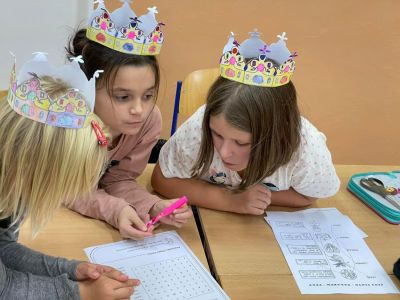 Koncem září si naši žáci připomněli Den sv. Václava – Den české státnosti. Seznámili se s příběhem, který vyprávěl o životě sv. Václava, kdo to vlastně byl a proč slavíme Den české státnosti.  
BramboroolympiádaV září proběhl na školní zahradě 3. ročník BRAMBOROOLYMPIÁDY - sportovní odpoledne plné bramborové zábavy. Vstupenkou byl pokrm vyrobený z brambor. Každý žák vytvořil se svými rodiči tým a pustili se společně do plnění sportovních výkonů na jednotlivých stanovištích. Po splnění všech sportovních úkolů získali žáci odměnu a medaili. Poté následovala ochutnávka a vyhlášení tří nejlepších a nejchutnějších pokrmů. 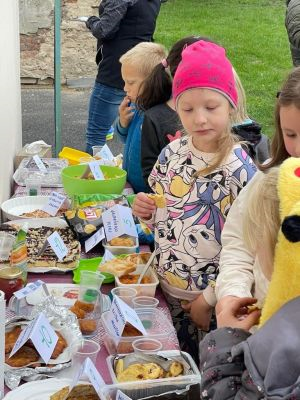 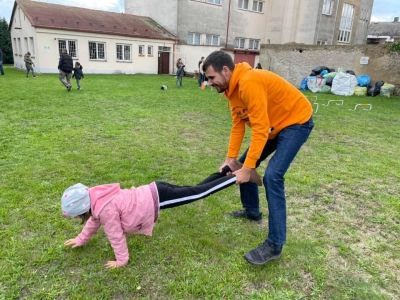 DýňováníKoncem října proběhlo na naší škole „Dýňování“.Sešli jsme se jako každý rok ve škole a oslavili společně blížící se svátek Halloween.Než jsme se pustili do tvoření, tak nám pro dobrou náladu zazpíval školní pěvecký sbor Zpěváčci. A pak to začalo. Rodiče, příbuzní, kamarádi a naši žáci dlabali a vyřezávali nádherné dýně. Kdo měl hotovo, pokračoval do tříd, kde byla připravena stanoviště s dílničkami. Každý si mohl vyrobit spoustu podzimních dekorací. Celé odpoledne probíhalo v příjemné atmosféře. Při soumraku jsme odnesli dýně před školu a rozsvítili jsme je.
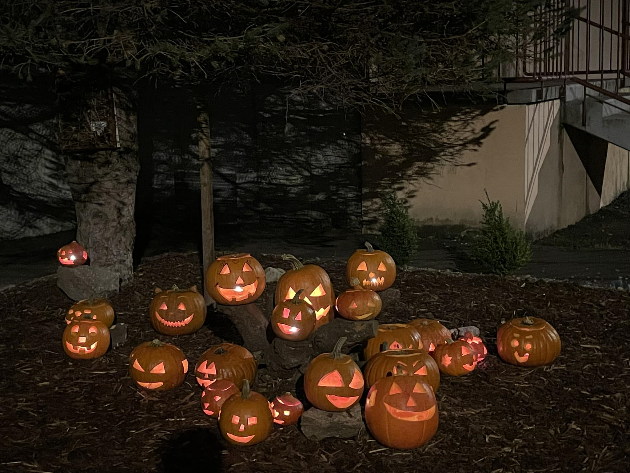 Putování za princeznouV listopadu se škola proměnila v zámek, třídy v komnaty a žáci se vydali do  pohádky o ZLATOVLÁSCE. Putovali školou, plnili úkoly, po cestě potkali čerta, čarodějnici, vodníka, bezhlavého rytíře, skřítka a kuchaře Jiříka. Našli prsten, ztracené perli, navlékli z nich Zlatovlásce náramek. Po této stezce odvahy je čekal sladký poklad a diskotéka.Rozsvícení   stromečku Každoročně zahajujeme vánoční čas po první adventní neděli rozsvícením stromečků – jeden si nazdobíme a rozsvítíme před školou a druhý potom ve škole. Ozdoby na stromeček si vyrobili žáci sami v rámci práce ve školní družině. Celá škola si pak společně zpívala vánoční koledy a rozkrojila jablíčko. Pod stromečkem si ještě žáci a učitelé povídali o zvycích a tradicích, popřáli si krásné vánoční svátky a bohatého Ježíška. Po několika dnech našly děti pod stromečkem překvapení – hry, hračky, stavebnice a jiné dárky do školní družiny.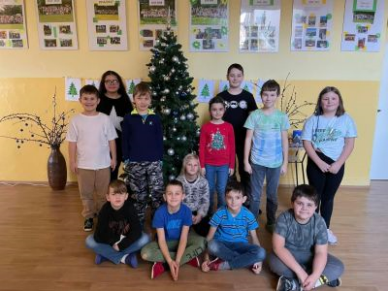 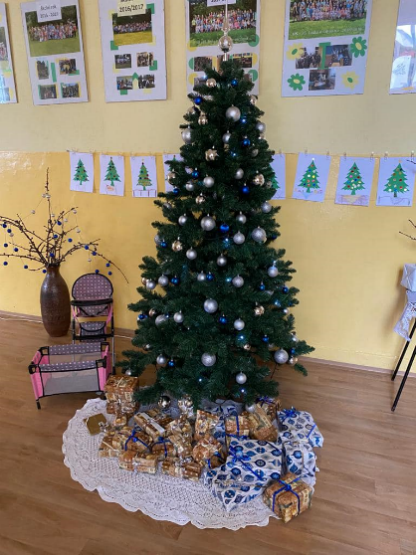 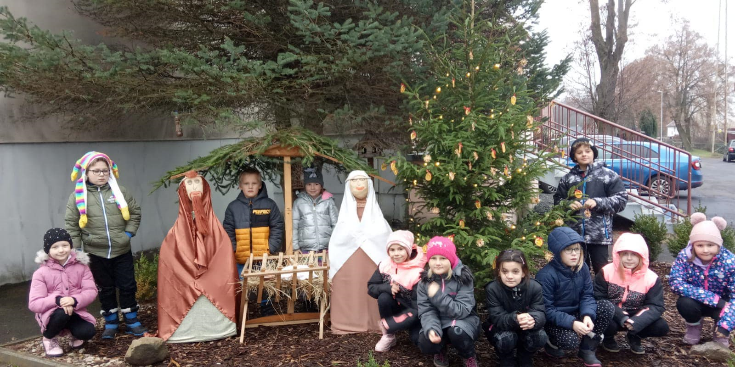 Mikulášská nadílka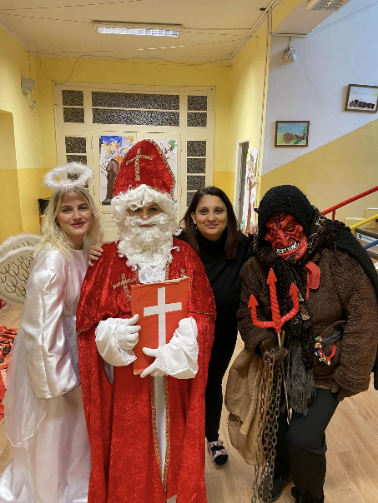 Mikuláš, čert i anděl -  i letos se přišli podívat, jak se nám ve škole daří. Nejmladší žáci byli plní očekávání, měli připravené básničky a písničky a malinko se báli. Mikuláš četl z Knihy hříchů, někoho pochválil, s někým se domluvil na brzkém polepšení. Všechno dobře dopadlo a nikdo do pekla nemusel. Vánoční vystoupení – Vánoce u skřítkůNáš vánoční programy se tradičně konal v kulturním domě. Byla to  pro nás i rodiče veliká událost. Program byl velmi bohatý, vystupovaly děti z mateřské školy, zapojili se žáci ze všech třída školní družiny. Celým programem se nesly koledy a vánoční písně, které natrénoval náš pěvecký sbor. Na závěr vánočního odpoledne nám zahráli žáci z dramatického kroužku vánoční pohádku – Vánoce u skřítků. Poté následoval malý vánoční jarmark, kde si rodiče nakoupili dárky, ochutnali vánoční cukroví  a společně vychutnali atmosféru adventního období.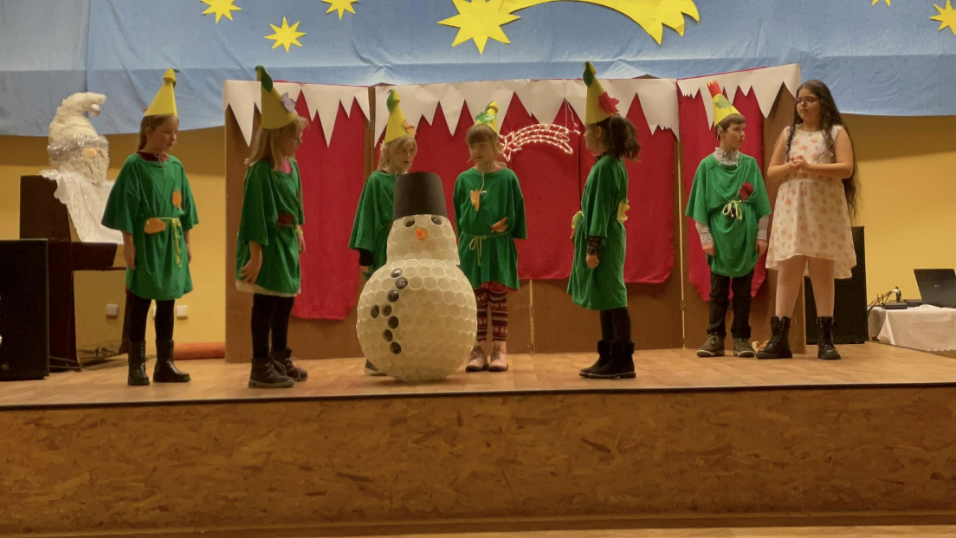 Strašidelná školaV lednu se konala akce Strašidelná škola s noclehem. Žáci se na tuto akci každý rok moc těší. Sami žáci se mohou také převlíknout za nějaké strašidlo. Zažijí si plno dobrodružství se strašidly, projdou stezkou odvahy. Plní úkoly, které jsou připraveny v různých třídách a po trase stezky odvahy. Celou trasu chodí v malé skupince, aby se tolik nebáli. Indicie za splněné úkoly je dovedou k pokladu. Nakonec hádají, kdo se asi pod maskou strašidel skrývá - ta, či ona paní učitelka, setra nebo bratr některého žáka. Užijí si plno překvapení a legrace a na závěr je jim odměnou hezká diskotéka.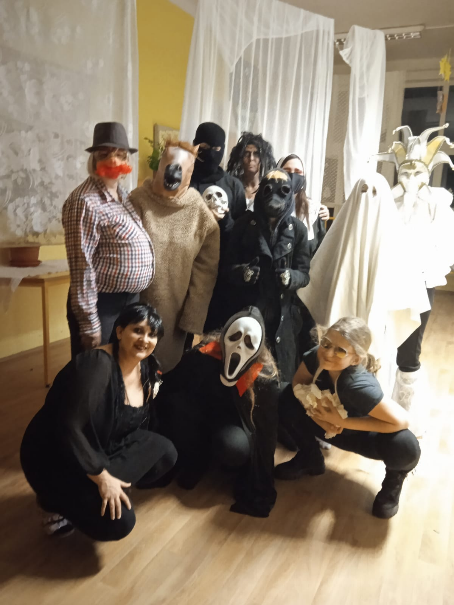 Vynášení MoranyV březnu se na pozemku Základní školy uskutečnila akce na téma Morana. Na úvod jsme sispolečně s rodiči a dětmi připomněli, o jaký zvyk se jedná, kdo je Morana a jak probíhal rituálvynášení. Ve třídách probíhaly dílničky, kde si rodiče a žáci mohli vybrat různé materiály a z nich vytvořit svou vlastní malou Moranu.  Společně jsme si poté vytvořili vlastní postavu, která byla za doprovodu písní a básně utopena v místním potoce. Tímto společným rituálem jsme tak přivítali jaro a ukončili zimu.  Zahradní slavnostK závěru školního roku patří již tradičně setkání pedagogů, nepedagogů, rodičů, dětí a žákůna Zahradní slavnosti. Při této příležitosti se slavnostně rozloučíme s předškoláky a páťáky. Děti z mateřské školky si připravily pásmo písniček, školáci měli bohaté vystoupení po jednotlivých třídách, vystupovali se školní družinou, také předvedli Fashion show v angličtině. Dramatický kroužek si připravil pohádku Alenka v říši divů. Celým programem nás doprovázel pěvecký sbor.   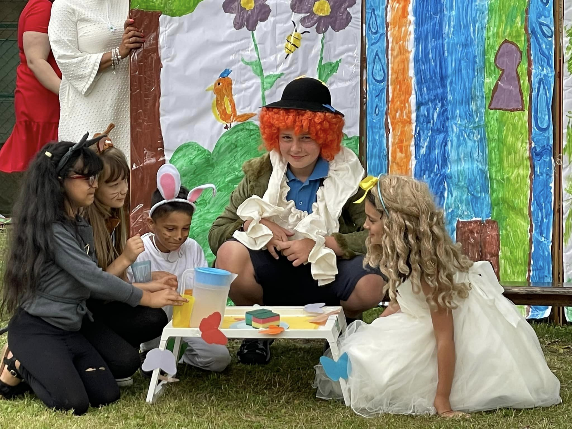 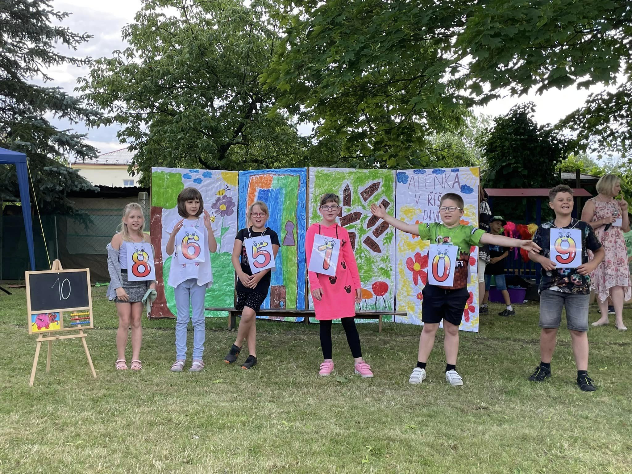 PROJEKTOVÉ DNY A VÝUKA MIMO AREÁL ŠKOLY:Projektový den „ Odpady – vznik, třídění a recyklace“Projektový den byl zaměřen na téma „Odpady – vznik, třídění a recyklace. Proběhla diskuze na téma „Co je odpad“. Poté žáci shlédli prezentaci s jednotlivými druhy odpadu a jejich možnostmi třídění. Po rozdělení do skupin a se věnovali  jednotlivým aktivitám (třídění odpadu do barevně označených kontejnerů, přiřazení doby rozkladu k jednotlivým druhům odpadu, kvíz, přesmyčky, puzzle, sudoku, pracovní list). Po vyhodnocení těchto aktivit, žáci sledovali krátké video na téma recyklace. Poté žáci diskutovali o tom, jaký odpad lze recyklovat a co se z něj dá vyrobit. V poslední části projektového dne si žáci z odpadového materiálu vyrobili miniaturu popelnice na tříděný odpad. Na závěr měli žáci vysvětlit, proč je důležité třídit odpad, což bylo cílem projektového dne. Žáci se v rámci projektového dne naučili spolupracovat, vzájemně si naslouchat, řešit společnými silami zadaný úkol a přemýšlet nad smyslem třídění odpadů. Projektový den se nezaměřil pouze na oblast Člověk a jeho svět, ale přesáhl také do předmětu Pracovní činnosti, Čtení a psaní, Matematika a logické úvahy. Žáci hodnotili celý den pozitivně, téma je zaujalo, a tato forma výuky je bavila. 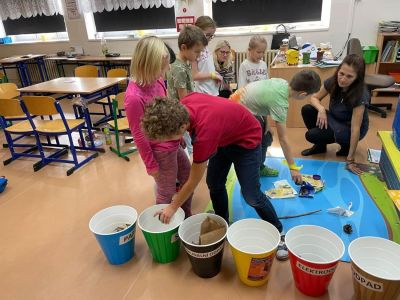 Projektový den „ Voda“Projektový den byl zaměřen na téma „Voda“ a byl realizován v budově školy a jejím okolí. V úvodu proběhla diskuse na téma „Kde všude najdeme vodu“. Následně žáci ve skupinách doplňovali hesla ke koloběhu vody do připraveného obrazu. V blízkém rybníku odebrali vzorky vody. Po návratu na pozemek školy sestavili filtrační zařízení a část rybniční vody vyčistili. Zbylý vzorek rybniční vody použili k bádání, zjišťovali např. teplotu vody, pH či přítomnost planktonu mikroskopickým sledováním. V průběhu dne řešili také rébusy, hádanky a úkoly na téma voda v přírodě. Na závěr zhodnotili svou práci.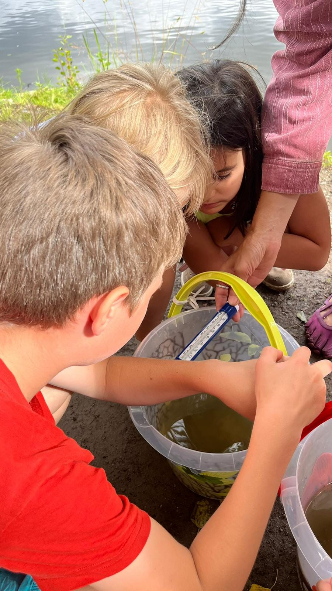 Žáci se v rámci projektového dne naučili spolupracovat, vzájemně si naslouchat, řešit společnými silami zadaný úkol a přemýšlet nad důležitostí vody pro život.Projektový den se nezaměřil pouze na oblast Člověk a jeho svět, ale přesáhl také do předmětu Pracovní činnosti, Čtení a psaní, Matematika a logické úvahy.Konkrétním výstupem projektového dne, kromě nabytých vědomostí, byl vypracovaný pracovní list. Žáci aktivity plnili s nadšením. Projektový den „ Po stopách zvířátek“Projektový den byl zaměřen na téma „Po stopách zvířátek“ a byl realizován v budově školy a jejím okolí. Vytvořili myšlenkovu mapu na téma zvířata v lese. Poté si žáci vybrali puzzle zvířátka. Po složení obrázku skupina zjistila, kterému zvířeti se v průběhu dne bude věnovat. Následně skupina obdržela krátký text s informacemi o zadaném zvířeti a pomocí textu vypracovali žáci pracovní list. Během pracovní činnosti si každá skupina vyrobila otisk stopy „svého“ zvířete. Po svačině se žáci v doprovodu učitelů, asistentů a odbornice přesunuli do okolí školy. Jejich úkolem bylo prakticky využít nabyté vědomosti. Žáci měli v okolí školy hledat známky výskytu zvířat. Po návratu do školy každá  skupina prezentovala získané znalosti ostatním žákům. Všichni tak zjistili poznatky o všech lesních zvířatech, kterým jsme se v průběhu projektového dne věnovali. Na závěr žáci zhodnotili svou práci. Žáci se v rámci projektového dne naučili spolupracovat, vzájemně si naslouchat, řešit společnými silami zadaný úkol a přemýšlet nad výskytem zvířat v našem okolí. Projektový den se nezaměřil pouze na oblast Člověk a jeho svět, ale přesáhl také do předmětu Pracovní činnosti, Čtení a psaní, Matematika a logické úvahy. Konkrétním výstupem projektového dne, kromě nabytých vědomostí, byly otisky stop a vypracovaný pracovní list. Žáci hodnotili celý den velmi pozitivně.Konkrétním výstupem projektového dne, kromě nabytých vědomostí, byl vypracovaný pracovní list. Žáci aktivity plnili s nadšením. Projektový den „Emoce“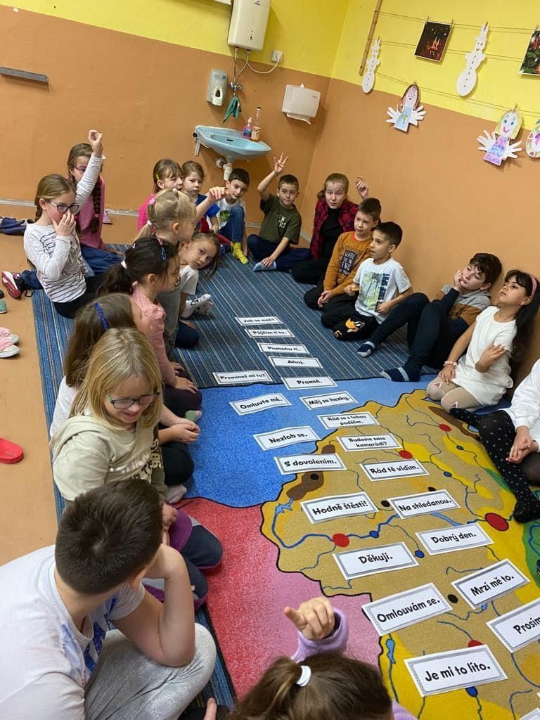 Projektový den byl zaměřen na naše emoce. Žáci se učili emoce poznat, třídit, pojmenovat, pracovat s nimi. Zkoušeli si různé životní situace a poznávali, jak nás emoce ovlivňují. Přednášky v Městské knihovně Litvínov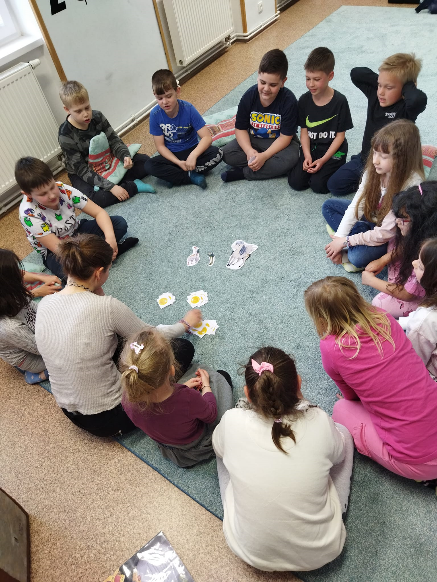 Během školního roku se několikrát vydáme do litvínovské knihovny, kde je pro nás vždy připraven program zaměřený na různá témata – dopravní výchova, kyberšikana atd. Návštěvy Městské knihovny v Litvínově se nám velmi líbí. VÝLETY:Pohádkové muzeum Duchcov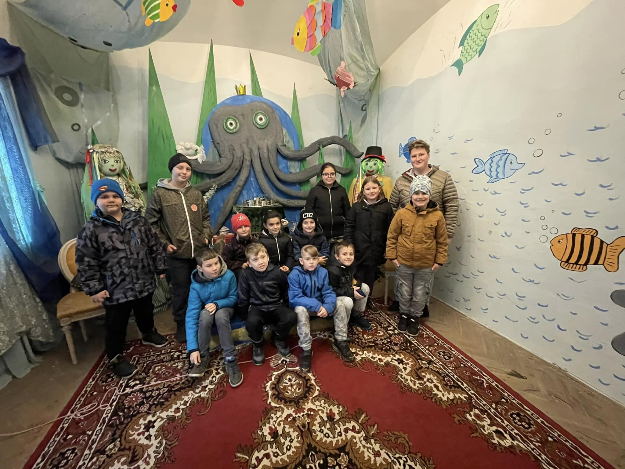 Při návštěvě toho pohádkového světa si děti prohlédly pohádkový mlýn, čertovský sklep, vodnickou kuchyni, pohádkovou školu, trůní síň a vodní světBobování Klíny  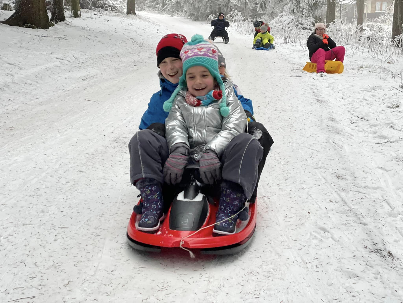 Před Vánoci napadl sníh, a tak bylo fajn vyrazit na hory. Děti si užily bobování a hrátek ve sněhu. Jarní prázdniny s příměstským táborem I o letošních jarních prázdninách měli žáci možnost zúčastnit se příměstského tábora. První den zůstali ve škole a tvořili v rukodělných dílničkách. Druhý den se vydali vláčkem na Moldavu a třetí den vyrazili do Botanické zahrady v Teplicích.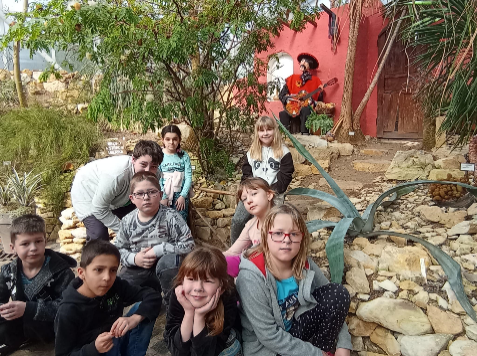 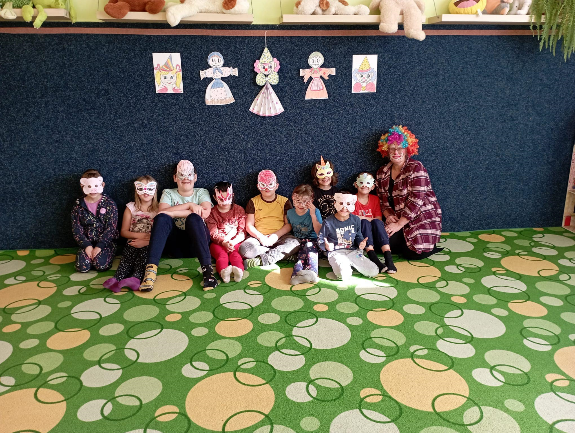 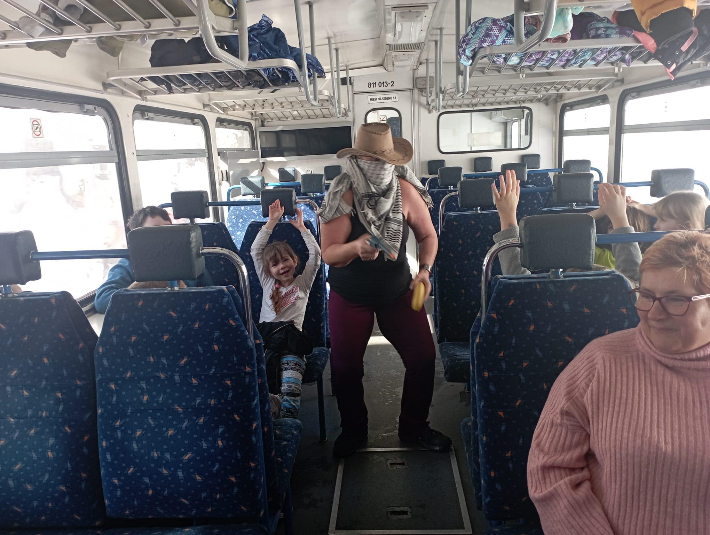 Techmánie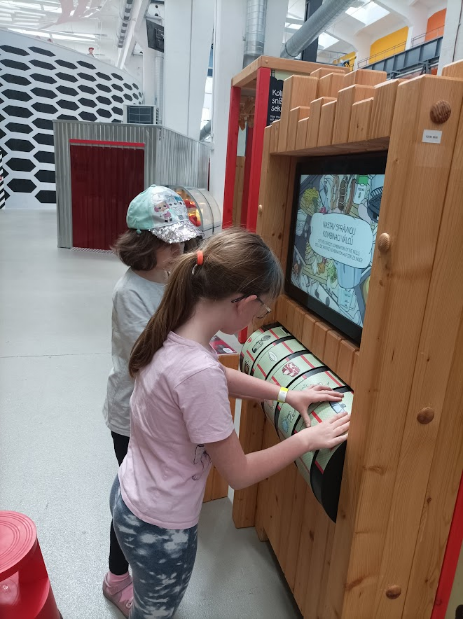 Ke dni dětí jsme pro naše žáky připravili výlet do Techmánie v Plzni. Žáci si užili spoustu zábavy, experimentů a poznali, jak funguje svět kolem nás kombinací všech vjemů. Interaktivní exponáty jim přiblížili přírodní jevy a zákonitosti. Vyzkoušeli si práci s roboty, poznali zákonitosti vesmíru, pohráli si ve vodním světě.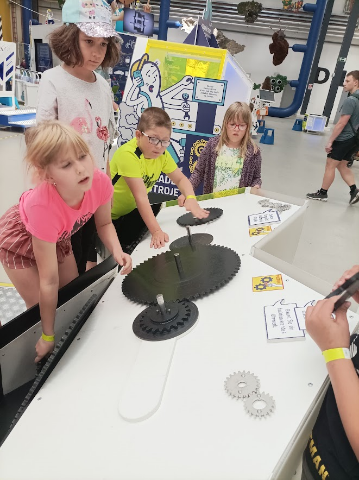  Jump ArénaDalší výlet se uskutečnil na adrenalinové hřiště plné trampolín a atrakcí. 2.16. Výsledky inspekční činnosti provedené Českou školní inspekcíVe školním roce 2022/2023 bylo ze strany ČŠI naplánováno testování tělesné zdatnosti žáků 3. ročníku, které proběhlo v období měsíců říjen a listopad 2022. V květnu 2023 proběhlo testování žáků 5. ročníku ZŠ ze čtenářské gramotnosti.2.17. Materiálně technické zabezpečení provozu	Prostory školy jsou pro vzdělávání vyhovující. V době letních prázdnin proběhla renovace fasády celé budovy ZŠ. Ve vnitřních prostorách školy byly vymalovány chodby. Dle daného harmonogramu byly provedeny tyto revize:Nově byla vybavena počítačová učebna počítači, novými židlemi, došlo k rekonstrukci internetové sítě. Škola zakoupila nové učebnice, školní pomůcky, nástěnné pomůcky, audiovizuální techniky, které jsou ve výuce plně využívány. V dílně je využita keramická pec. Škola je pokryta Wi-Fi signálem, ve třídách jsou využity interaktivní tabule a tablety. ZŠ, MŠ a ŠJ bylo opraveno, vybudovánorenovace fasády na budově školyvýměna svodů v ZŠoprava střechy v ZŠrekonstrukce internetové sítě v ZŠvýměna všech vchodových dveří v ZŠvymalování chodeb v ZŠ, skladu v ŠJvýměna vzduchotechniky v ŠJvýměna písku v MŠoprava a údržba školních hodin v ZŠoprava WC a vodovodních baterií v ZŠ a MŠoprava a vyčištění okapůoprava dřezunátěr herních prvků v ZŠ a MŠoprava zámku vstupu do MŠoprava plynové stolice v ŠJProvedené kontroly:3. ÚDAJE O HOSPODAŘENÍ ŠKOLYZákladní škola a Mateřská škola, Louka u Litvínova, okres MostRozbor hospodaření za rok 2022 k 31. 12. 2022Účelový znak  33 353	Dotace na mzdy a ONIV od KÚ Ústí nad Labem na rok 2022  		7.823.920,--Dotace na mzdy k 31. 12. 2022						7.823.920,--							                                                                     Celkem vyčerpáno                                                                    - 		7.823.920,--Hospodářský výsledek 33 353    k 31. 12. 2022                       		   0,--Změny rozpočtů za 2022Výše úvazku asistentů pedagoga ZŠ a MŠ1. Asistent v ZŠ 10016 – úvazek 1.0000 29.6.2015 – 6. 12. 2022 (Soldátová)1. Asistent v ZŠ 10065 – úvazek 1.0000 7.12.2022 – dosud (Bergmannová)2. Asistent v ZŠ 10059 – úvazek 0.7500 1.9.2020 – dosud (Neckářová)3. Asistent v ZŠ 10049 – úvazek 0.7500 1.9.2020 – 31. 8. 2022 (Teplá)3. Asistent v ZŠ 10060 – úvazek 0.7500 1.9.2022 – dosud (Nováková)K 31. 12. 2022 máme 2,5 úvazek na asistentky-celkem 3 fyzické osoby.Vedlejší činnost (dopolední svačinky, obědy Liška MŠ) k 31. 12. 2022Provozní dotace Obec Louka u Litvínova za rok 2022Dotace na provoz k 31. 12. 2022                                        1.120.000,00Dotace herní prvky                                                                  80.000,00Dotace oprava střechy                                                             66.190,40Sběr                                                                                            5.000,00Příjmy, úplata, ostatní příjmy			                           72.774,25Stravné					                         214.983,00Sponzorské dary						   17.412,00Odpisy schodolez						   12.180,00Celkem                                                                                 1.588.539,65 Čerpáno k 31. 12. 2022                                                       1.505.980,37Hospodářský výsledek  provoz                                               82.559,2833 323 Hospodářský výsledek mzdy KÚ   					     0.00,-Hospodářský výsledek z vedlejší činnosti  				 4.219,66,-Hospodářský výsledek - provozní dotace OU				82.559,28,-Hospodářský výsledek celkem						86.778,94,-V roce 2022 jsme investovali do herních prvků na zahradu MŠ a do modernizace počítačové učebny v ZŠ. Stav účtů k 31. 12. 2022                     Pokladna                                                              0,00  Kč                                                            Běžný účet KB Litvínov                        1.726.234,42 Kč                                                            Ceniny (centrálky)                                       	       0,00  Kč                                                            FKSP                                                        153.499,84 KčZpracovala Ing. Jana AndršováZpráva je zpracována za období od 1. 9. 202 do 31. 8. 2023Zpracovala: Mgr. Radka Jašontková s podporou materiálů z pracovních porad, školní dokumentace, podkladů ze školní jídelny, školní družiny a ekonomické sekce. 4. VÝROČNÍ ZPRÁVA O ČINNOSTI MATEŘSKÉ ŠKOLYZÁKLADNÍ ŠKOLA A MATEŘSKÁ ŠKOLA,Louka u Litvínova, okres Mosttelefon: 476 744 393, 773836650, 773836651www.facebook.com/zsloukaulitvinova, www.zslouka.cze-mail: zslouka@zslouka.czmslouka@zslouka.czza období 2022/2023Mateřská škola Louka u Litvínova, Sokolovská 10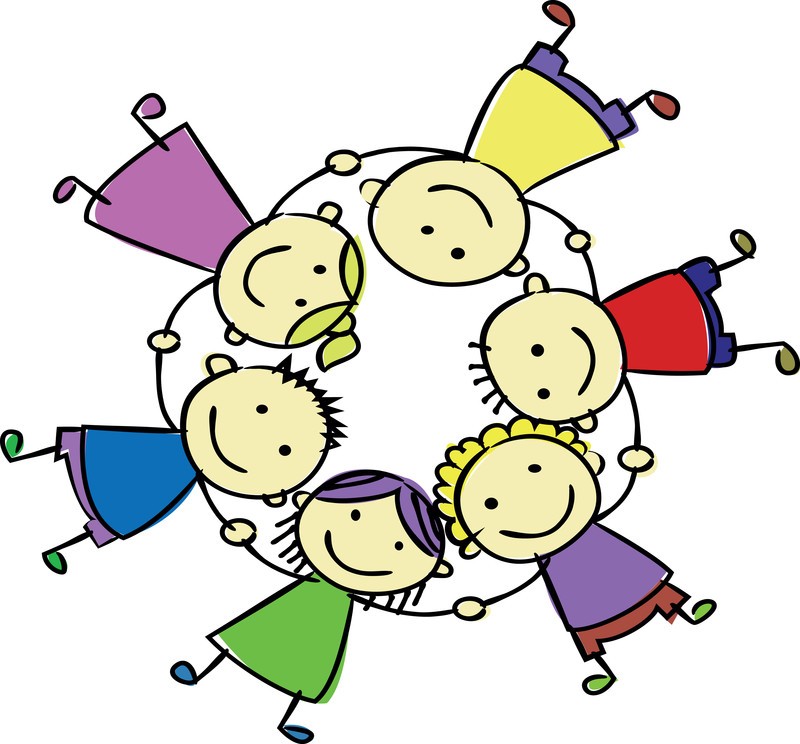 4. 1. Základní údaje o mateřské školeMateřská škola je součástí právního subjektu Základní škola a Mateřská škola Louka u Litvínova jako její odloučené pracoviště od 1. ledna 2003.Adresa školy:             Základní škola a Mateřská škola Louka u Litvínova, okres Most                                   435 33 Louka u Litvínova, Husova 163                                   Příspěvková organizace                                   IČO: 72 743 158                                   tel. č. 476 744 393, 773 836 650                                         e-mail: zslouka@zslouka.cz,    www.zslouka.cz                                   PID datové schránky: p3dpe7eŘeditelka školy:         Mgr. Radka JašontkováZřizovatel:                 Obec Louka u Litvínova, okres Most                                   Sokolovská 127                                   Louka u Litvínova, 435 33                                   IČO: 00 266 043Adresa MŠ:           	Mateřská škola Louka u Litvínova                              	Sokolovská 10                              	Louka u Litvínova, 435 33                            	t.č. 773 836 651                                   e-mail: mslouka@zslouka.cz, www.zslouka.cz4.2. Záměr rozvoje školy:Dlouhodobý záměr v oblasti výchovně vzdělávací pracovat podle Školního vzdělávacího programu pro předškolní vzdělávání „Ať jsi holka nebo kluk, udělejme spolu kruh.“ /dále jen ŠVP PV/nabízet výchovně vzdělávací činnosti ta, aby odpovídala mentalitě předškolního dítěte a potřebám jeho života, byla dítěti tematicky blízká, jemu pochopitelná, přiměřeně náročná, dítěti užitečná a prakticky využitelnáDlouhodobý záměr v oblasti personálnípodporovat profesní rozvoj zaměstnanců, stabilizovat kolektiv a utužovat vztahy mezi zaměstnanciDlouhodobý záměr v oblasti materiálnívytvářet dětem a zaměstnancům optimální a zajímavé materiální zázemí. Dlouhodobý záměr v oblasti organizačnípřipravovat dětem prostředí a nabízet příležitosti k poznání, přemýšlení 
a porozumění zajistit takové prostředí, které podporuje aktivní učení a umožňuje rozvoj v souladu   
s individuálními potřebami         Dlouhodobý záměr v oblasti řízení školyposilovat efektivní řízení založené na týmové práci. Vytvářet zdravé pracovní klima podporující vytváření pracovních vztahů   Dlouhodobý záměr v oblasti životosprávyudržovat tělesnou, duševní a sociální pohodu, vést ke správné životosprávěDlouhodobý záměr v oblasti psychosociálnírozvíjet mezilidské vztahy mezi dětmi a dospělými, respektovat potřeby dětí Dlouhodobý záměr v oblasti vzdělávání dětí se speciálními vzdělávacími potřebami vytvářet kvalitní inkluzivní a podnětné prostředí, které dětem umožňuje jejich rozvoj, psychickou stabilitu ve vzdělání dětí se speciálními vzdělávacími potřebami nadaných dětí nabízet prostředí, které umožňuje rozvoj, vlastní aktivitu a tvořivost.    Dlouhodobý záměr v oblasti spolupráce školy a rodičů rozvíjet aktivní spolupráci s rodiči, podporovat vzájemnou komunikaci, zvyšovat důvěru ke školnímu prostředí, stát se vyhledávaným místem s dobrou pověstí Dlouhodobý záměr v oblasti spolupráce s dalšími institucemi  vytvářet spolupráci s institucemi, které zlepší chod školy a podílí se na výchovně    vzdělávacím  procesu4.3. Podmínky předškolního vzděláváníMateriálně – technické podmínky vzdělávání         Mateřská škola byla zřízena z rodinného domu v roce 1963. Začínala jako dvoutřídní, později se stala jednotřídní mateřskou školou, kterou je i v současné době. Poskytuje dětem předškolní vzdělávání, výchovu a rozvoj osobnosti ve věku od 2-7 let, s provozní dobou
 od 6.00 – 16.00 hod.Od roku 2003 je součástí Základní školy Louka u Litvínova. Budova byla zachována. Prostory pro pobyt dětí se nachází v přízemí a 1. patře.  Prostory školní kuchyně a jídelny slouží také ke stravování žáků Základní školy Louka u Litvínova a MŠ Liška Litvínov. Vzhledem k poloze naší mateřské školy mají děti možnost při pobytu venku využít louky, lesy. K mateřské škole patří školní zahrada, kterou využíváme nejen k pohybovým aktivitám, ale také k poznávacím činnostem. Asfaltová plocha slouží nejen k hrám, ale i jako malé dopravní hřiště. V rámci možností jsme se snažili zpříjemnit dětem prostředí mateřské školy, a to jak interiér, tak exteriér. V interiéru byly variabilně obměňovány koutky pro námětové hry. Děti mají k dispozici na výběr nejen  hračky, ale také různé didaktické hry a pomůcky, výtvarný materiál.   Pro pobyt venku využíváme okolí kolem MŠ, kde máme možnost se seznámit s neživou a živou přírodou v lese, loukách a u vody. Naši školní zahradu využíváme k různým pohybovým aktivitám a vzdělávacím aktivitám. V letošním školním roce byl zakoupen domeček s kuchyňkou a dvě pružinová houpadla. Zastíněné pískoviště se může používat nejen v horkých dnech, ale také po dešti. Procvičení rovnováhy mohou děti vyzkoušet chůzí 
po popruhách, připevněných ve výšce. K pohybovému vyžití mají děti rotoped, chodící trenažér, koš na vhazování míče, klouzačku, labyrint Rondo. K hrám na dopravu slouží „letadlo“ a „loď“, koloběžky, odstrkávadla a herní prvek vláček. V letních teplých měsících je k dispozici  mlhoviště. K hrátkám s vodou slouží „vodní svět“, kde si mohou děti vyzkoušet, 
co dokáže voda. 	Ve školním roce 2022/2023 se neprováděly žádné velké opravy. V kuchyni byla zabudována vzduchotechnika, vymalován sklad a kuchyň. Okenní žaluzie byla namontována na ložnici 
a v tělocvičně. V pískovišti vyměněn certifikovaný písek.Záměr na další období:výměna zárubní a dveří v úklidové místnosti nákup regálů do skladu potravin výměna dvířek u kuchyňské linky výměna linolea – třída, jídelnanákup židlí do jídelny pro žáky ZŠsrovnání terénu na školní zahraděvýměna střechy na pergolenátěr dřevěného plotuobnova herních prvkůmalování schodištěsíť do oken proti hmyzu v tělocvičně a tříděŽivotosprávaStrava pro děti je pestrá a rozmanitá. Do jídelníčku se zařazují jídla podle nových receptur. Skladba jídelníčku je kontrolována spotřebním košem. Vyvařuje se také pro žáky ZŠ Louka u Litvínova a pro MŠ Liška Litvínov. Pitný režim k dispozici v průběhu celého dne. 
V  letních měsících i při pobytu venku. Dětem byl umožněn dostatečný pobyt venku.  V zimních měsících byla délka pobytu venku přizpůsobena klimatickým podmínkám a stavu ovzduší, které bylo kontrolováno na bezplatné telefonní lince. Závěr:Na základě používání nových receptur se podařilo většinou naplňovat spotřební koš, děti měly rozmanitou stravu a možnost ochutnat méně známé pokrmy. Díky konvektomatu se mohly pokrmy zdravěji připravovat. Záměr na další období:zapracovat novou paní kuchařkuvedoucí ŠJ zdokonalit se na PC – program VISnadále zařazovat jídla podle nových recepturco nejvíce využívat vaření v konvektomatuvyužívat program pro stravování VISzajímat se o nové trendy v životosprávě dětíPsychosociální podmínkyBěhem celého školního roku byly rozvíjeny mezilidské vztahy mezi dětmi dospělými, respektovány potřeby dětí, dodržována bezpečnost dětí, poskytována sociální péče. Tím bylo zajištěno uspokojování biologických potřeb (pravidelné a správné dodržování hygienických návyků). V průběhu dne se střídaly činnosti tak, aby byly zařazeny hry, rušné a klidové činnosti, společné a individuální činnosti, jídlo, pobyt venku, klid na lůžku, spánek. Velký důraz byl kladen na dodržování zásad duševní hygieny – děti nebyly přetěžovány, nespěchalo se na ně, ale zároveň jsme se snažily vyvarovat zbytečných časových prostojů. Učitelky svým klidným vystupováním pozitivně působily na osobnost dětí. Byly vytvořeny podmínky pro zdárný rozvoj osobnosti a individuality, uspokojeny přirozené potřeby dětí. Tím byl podporován jejich tělesný, psychický a sociální vývoj. Zprostředkováním přitažlivých 
a zajímavých činností jsme se snažili vytvářet radostné prostředí, klidnou pohodu, kladné vztahy mezi dětmi. Stanovenými pravidly soužití byly upevňovány mezilidské vztahy a tím předcházeno rizikovým situacím. Závěr:Psychosociální podmínky byly naplněny. Záměr na další období:nadále pokračovat ve vyhovujících a již osvědčených způsobech práce, které plnohodnotně naplňují psychosociální podmínky dětí  Organizace: Organizace dne byla dostatečně pružná a umožňovala reagovat na individuální potřeby dětí. Poměr spontánních a řízených činností byl vyvážen. Děti měly dostatek času i prostoru pro spontánní hru. Veškeré aktivity byly organizovány tak, aby děti měly možnost podněcovat vlastní aktivitu, zapojit se do organizování činností a pracovat svým tempem. Byly vytvořeny podmínky pro individuální i skupinové činnosti. Děti měly možnost pracovat v malých 
i velkých skupinách. Dostatečně bylo dbáno na soukromí dětí. Některé činnosti vycházely z potřeb a zájmu dětí, které vyhovovaly individuálním potřebám a možnostem. Závěr:Organizace v mateřské škole odpovídá možnostem i podmínkám. K pohybovým aktivitám využíváme zejména prostory školní zahrady a okolí MŠ (hřiště, louky).Záměr na další období:více využívat v zimních měsících a za nepříznivého počasí tělocvičnu TJ Baník Louka u Litvínova při větším počtu dětí volit činnosti nenáročné na prostor nebo využít tělocvičnu v 1. patře4.4. Demografický vývoj, změny v průběhu školního rokuPočet přijatých dětí:   Přechod dětí do ZŠ: 4Přijaté děti na školní rok 2023/20244.5 Personální a pedagogické zajištěníKvalifikace a věkové složení pedagogických zaměstnanců:Věkové složení nepedagogických  zaměstnanců:Závěr:Na řízení a chodu mateřské školy se podílely všechny zaměstnankyně. Na výchovně vzdělávací činnosti se podílely 3 kvalifikované učitelky. Společně se domlouvání 
na výchovně vzdělávací činnosti, respektují se navzájem, dokáží se domluvit. Učitelka
 na částečný úvazek (doplnění úvazku přímé činnosti zástupce ředitelky pro MŠ) 2 dny odpoledne 3 hodiny a 3,5 hodiny.  Tento školní rok byla velká pracovní neschopnost vedoucí školní jídelny + kuchařky a učitelky na částečný úvazek. Za tyto zaměstnankyně byly přijaty nové pracovní síly na výpomoc. K 31. 8. 2023 ukončila pracovní poměr dohodou paní kuchařka + vedoucí jídelny a učitelka na částečný úvazek. Od školního roku 2023/2024 jsou přijaty nové zaměstnankyně.Z vyhodnocení dotazníků vyplývá zapracovat na  zlepšení vztahů mezi zaměstnanci ZŠ a MŠ, na spolupráce mezi pedagogickými a nepedagogickými zaměstnanci, zlepšit finanční
 a motivační ohodnocení, zázemí pro lepší pracovní podmínky (kancelář ŠJ a šatna 
pro zaměstnance).Záměr na další období:nadále rozvíjet spolupráci pedagogických a nepedagogických pracovníkůrozvíjet vztahy mezi zaměstnanci ZŠ a MŠzačlenit novou učitelku na částečný úvazek do kolektivu a dění MŠ- odpolední činnostpokračovat ve spolupráci s vedením školy4.6 Spolupráce s rodiči a veřejností V tomto školním roce spolupráci s rodiči hodnotíme velmi kladně. Rodiče se zúčastnili akcí pořádaných MŠ i ZŠ. Kladně hodnotíme vztahy mezi učitelkami a rodiči, které jsou většinou založeny na oboustranné důvěře, vstřícnosti a ochoty spolupracovat 
na společném působení na děti. Důkazem jsou dotazníky, které rodiče anonymně vyplnili. Velký přínosem považujeme informovanost prostřednictvím emailů, webových stránek. Snažíme se podporovat rodinnou výchovu a pomáhat rodičům v péči a vzdělávání jejich děti. Vzhledem k nemocnosti dětí jsme nemohli uskutečnit návštěvu v penzionu, zúčastnit se některých akcí pořádaných obcí.Přehled akcí pořádané během školního roku:Závěr:Spolupráci s rodiči dětí považujeme za dobrou. Oceňujeme jejich spolupráci a ochotě v době uzavření a omezení provozu MŠ, respektování provozu MŠ. Velký přínos považujeme Nabízet rodičům a jejich dětem akce a pokračovat ve spolupráci. Naplánované návštěvy divadel se neuskutečnily z důvodu nemocnosti, nabídek a dopravy. Záměr na další období:reprezentovat mateřskou školu na veřejnostinadále spolupracovat se ZŠ – porady, akceúzce spolupracovat s rodiči, PPP, SPCspolupracovat se zřizovatelem OÚ Louka u Litvínovaudržovat partnerský vztah rodič x učitel x dítěrozvíjet spolupráci s rodiči nabízet rodičům a dětem zajímavé akceřešit a reagovat na případné připomínky a názory od rodičůnadále informovat rodiče o dění MŠ prostřednictvím emailu, webových stránek 
a nástěnek                                                                                         Akce na školní rok 2023/2024Závěr:Spolupráci s rodiči dětí považujeme za dobrou. Oceňujeme jejich spolupráci a ochotě v době uzavření a omezení provozu MŠ, respektování provozu MŠ. Velký přínos považujeme Nabízet rodičům a jejich dětem akce a pokračovat ve spolupráci. Naplánované návštěvy divadel se neuskutečnily z důvodu nemocnosti, nabídek a dopravy.4.7. Průběh vzdělávání Charakteristika školního vzdělávacího programu: Cílem naší snahy je spokojené, samostatné a aktivní dítě, které vedeme tak, aby se dobře rozvíjely jeho schopnosti, bylo připravené se učit, vnímat své okolí a komunikovat 
s ním. K tomu se snažíme vytvářet podnětné vzdělávací prostředí, zajímavé a obsahově bohaté tak, aby se u nás dítě cítilo bezpečně, radostně a spokojeně.Vycházíme z analýzy konkrétních podmínek a situace, které mateřská škola má k dispozici a reaguje na potřeby a možnosti dětí včetně smysluplných požadavků rodičů.Vzdělávací činnost probíhá dle Školního vzdělávacího programu pro předškolní vzdělávání „Ať jsi holka nebo kluk, udělejme spolu kruh.“ /dále jen ŠVP PV/. Název našeho programu „Ať jsi holka nebo kluk, udělejme spolu kruh“ předurčuje způsob přirozené a nenásilné cesty vzdělávání předškolních dětí a učení hrou a činnostmi založenými na prožitkovém učení, které vychází ze života dětí a z prostředí, ve kterém žijí. Předškolní vzdělávání 
je založeno na přímých zážitcích dětí, vychází z jejich samostatné činnosti 
a individuální volby, z dětské zvídavosti a potřeby objevovat. U dětí se snažíme rozvíjet samostatnost, zdraví, sebevědomí a sebejistotu. Všechny děti mají rovnocenné postavení.  Snažíme se pružně a citlivě reagovat na danou situaci, využíváme praktických ukázek 
v životních souvislostech s probuzením aktivního zájmu dětí dívat se kolem sebe, naslouchat, objevovat a ukázat, co dítě samo dovede. Počítáme s aktivní spoluúčastí rodičů dětí, nabízíme různé akce pro rodiče a děti, zapojujeme rodiče do činností školy.Školní vzdělávací program vychází ze tří rámcových cílů předškolního vzdělávání:rozvíjení dítěte, jeho učení a poznání osvojení základů hodnot, na nichž je založena naše společnost získání osobní samostatnosti a schopnosti projevovat se jako samostatná osobnost působící na své okolíČinnosti a konkrétní kroky, které vedou k naplnění výše popsaných rámcových cílů, 
přibližují děti ke kompetencím předškolního vzdělávání, jsou rozpracovány v třídním vzdělávacím programu. Výchovně vzdělávací cíle jsou plněny po celý školní rok, nemají časové omezení, jsou součástí každodenního života dítěte v mateřské škole. Prolínají 
se navzájem, jsou dlouhodobé, navazují na sebe a procházejí veškerými činnostmi dětí v mateřské škole. Jsou obsaženy ve všech 5 oblastech předškolního vzdělávání, vzájemně 
se prolínají, děti se s nimi seznamují v průběhu celého dne a celého roku.Charakteristika a obsah vzdělávacího programu:Snažíme se dětem vytvářet příjemné, vstřícné prostředí a vycházet z potřeb dětí. Upřednostňujeme jejich osobnostní vývoj, avšak nedáváme dětem volnost bez „mantinelů“.  Snažíme se jim nenásilně, postupně, ale důsledně vštěpovat pravidla chování ve skupině dětí 
a dospělých, hygienické návyky, sebeobsluhu, odpovědnosti za vlastní jednání, sebekontrolu, vcítění do pocitu druhých, uvědomování si vlastního „Já“ ve společenství lidí. Rozvíjíme jazykovou stránku, jemnou a hrubou motoriku, slovní zásobu, schopnost porozumět 
a pochopit zadaný úkol, vědět si rady v nenadálých situacích, poznat nebezpečí, vyvarovat 
se ho. Zaměřujeme na tělesný a pohybový rozvoj dítěte. Důraz klademe na duševní hygienu dětí.  Snažíme se doplňovat rodinnou výchovu a v úzké vazbě na ni pomáhat zajistit dítěti prostředí s dostatkem podnětů k jeho aktivnímu rozvoji a učení.Každodenní kvalitní prací s dětmi jim zajistíme možnost bavit se a zaměstnávat se přirozeným dětským způsobem. Dítě je chápáno jako neopakovatelná, jedinečná osobnost 
a plně respektujeme jeho individuality a potřeby. To vše za dobré spolupráce s rodinou.Práce s dětmi vychází z dobrých vztahů mezi učitelkou a dětmi, mezi dětmi samotnými 
a mezi učitelkou a rodiči. Na jejich základech budeme uspokojovat individuálně různé potřeby a možnosti jednotlivých dětí. Maximálně se přizpůsobíme vývojovým fyziologickým, sociálním a citovým potřebám dětí, které vycházejí ze zákonitosti jejich vývoje, konkrétním situacím, možnostem jednotlivců a zájmů celé skupiny.Vzdělávání je uskutečňováno formou vyvážených spontánních i řízených aktivit dle potřeb 
a možností konkrétní skupiny. Specifickou formou je didakticky cílená činnost (přímo 
či nepřímo motivovaná), v níž je zastoupeno spontánní i záměrné učení. Bude založena
 na aktivní účasti dětí, omezující přijímání hotových poznatků a využívající zejména prožitkového, kooperativního a omezujícího učení. Zajišťujeme také dostatek prostoru
 pro hru, a odpočinkovou činnost.Tematické celky plánovány tak, aby byly propojeny v různých výchovně vzdělávacích činnostech. Vzdělávací nabídka odpovídala mentalitě předškolního dítěte a potřebám pro jeho rozvoj.  Činnosti zvoleny tak, aby byly dítěti tematicky blízká, jemu pochopitelná, přiměřeně náročná, dítěti užitečná a prakticky využitelná. Rodiče mají možnost se seznámit s Třídním výchovně vzdělávacím programem, Každý týden s námětem, který je umístěn na nástěnce. Roční plán máme rozdělen do 11 měsíčních témat. Každé téma má podtéma. Rámcové vzdělávací cíle a dílčí cíle čerpáme z obsahu Školního vzdělávacího programu. Jejich postupným plněním by děti měly na konci předškolního vzdělávání dojít k očekávaným výstupům (kompetencím). To vše v souladu s Rámcovým programem pro předškolní vzdělávání a filosofií mateřské školy. V  tomto školním roce  jsme  pracovali podle obsahu výchovně vzdělávací  činnosti s tématem „Hrajeme si se Zvídálkem.  V obsahu jsou pojmenovány integrované bloky. Každý IB má téma a podtéma.  Záměr na další období:Pracovat podle obsahu výchovně vzdělávací činností a Třídního vzdělávacího programu s názvem: „Se Zvídálkem cestujeme křížem krážem.“ – navázání na školní rok 2022/2023. Konkrétněji se zaměříme na úkoly:rozvíjení řečových schopností a jazykových dovedností. zdokonalování dovedností v oblasti jemné motoriky,rozvíjení a užívání všech smyslůrozvíjení komunikativních dovednostíupevňování pracovních dovednostírozvíjení tvořivosti při řešení problémů záměrné pozorování předmětů, určování a pojmenovánířešení problémových úlohrozvíjení logického myšlení, orientaci v prostoru za pomoci robotůrozvíjení kooperativních dovednostívzbuzování zájmů, zvídavosti, vlastní tvořivost a fantazii dětípodporování sebedůvěry, vzájemnou důvěru a pohodurespektování pravidel soužitípokračovat v osvědčených metodách výchovně vzdělávací prácenadále seznamovat děti s digitalizací ve výchovně vzdělávací činnostipracovat s dětmi s OŠD a s dětmi se speciálními potřebami Specifika předškolního vzdělávání, formy a metody vzdělávání:předškolní vzdělávání se maximálně přizpůsobuje vývojovým fyziologickým, kognitivním, sociálním a emocionálním potřebám dětí této věkové skupinydbáme, aby vzdělávání bylo vázáno k individuálním potřebám a možnostem jednotlivých dětí (každému dítěti je potřeba poskytnout pomoc a podporu v míře, kterou potřebuje a kvalitě, která mu vyhovujezačleňujeme dítě se speciálními potřebami do výchovně vzdělávací činnostizařazujeme činnosti pro dítě s odlišným mateřským jazykem, jedná se především 
o individuální činnostvzdělávání je uskutečňováno ve všech činnostech a situacích, které se vyskytnou 
v průběhu dne vyváženým poměrem spontánních a řízených aktivitspecifickou formu představuje didakticky zacílená činnost, ve které pedagog s dítětem      naplňuje konkrétní vzdělávací cíle formou záměrného i spontánního učeníučení zakládáme na aktivní účasti dítěte, založené na smyslovém vnímání, prožitkovém a interaktivním učení ve skupinách a individuálně omezujeme učení předáváním hotových poznatků a slovních poučení všechny činnosti obsahují prvky hry a tvořivosti Stanovené cíle (při plánování a přípravě výchovně vzdělávací práce) respektují věkové
a vývojové zvláštnosti dětí i jejich osobní tempo. Spontánní a řízené aktivity se přirozeně prolínají, probíhají ve třídě i při pobytu venku. Forma provedení odpovídá danému tématu. Učitelky s dětmi pracují skupinově i individuálně. Vhodné je navození a využívání přirozených situací. Zvolené metody a formy práce nechávají většinou dětem prostor 
pro svobodné rozhodování, možnost volby a respektování jejich spontánnosti. Nejvíce uplatňovanou metodou předškolního vzdělávání je hra, spontánní a prožitkové učení, další formy a metody vycházejí z individuálních potřeb dětí. Metody, formy a způsob práce každá učitelka používá podle vlastního uvážení a osobních pocitů, uplatňuje zde vlastní charakterové a profesní vlastnosti a zaměření. Děti získávají i poznatky z prevence patologických jevů. Výklad na toto téma je přizpůsobován jejich věku. Práce dle tematických celků děti baví, reagují na podněty učitelů, otevřeně komunikují a průběžně si doplňují své znalosti. Samy ony pak dávají podněty k dalšímu rozpracovávání již vzniklých témat. Různou nabídku činností zpracováváme v týdenních plánech a denních přípravách formou „bublin“Závěr:V tomto školním roce se nám podařilo: Individuálně vzdělávat a rozvíjet budoucí školáky, prohlubovat vědomosti. Respektovat individuální zvláštnosti a potřeby dětí. 
Využívat nové trendy a získávat nové poznatky. Nabízet takové činnosti, které odpovídají všem věkovým skupinám. Začlenit do kolektivu dítě s odlišným mateřským jazykem, najít vhodné metody a formy výchovně vzdělávací činnosti. Více jsme se zaměřili na centra aktivit, kde měly děti možnost více prohlubovat všestranný rozvoj vědomostí a znalostí, více pracovat jak samostatně, tak v menších skupinách. Záměr vedl k rozvoji samostatnosti, představivosti 
a logickému myšlení.Záměr na další období:nadále pracovat v osvědčených metodách, formách a způsobech prácezapojit do výchovně vzdělávací činnosti dítě se speciálními potřebami – nadané 
a zaostalé dítě, s OŠDprovádět individuální činnost, vytvořit individuální vzdělávací plán, pracovat podle něj, zaznamenávat výsledky a posunyvíce se zaměřit na  vzdělávání nejstarších dětí před vstupem do ZŠ4.8. Výsledky vzdělávání žáků 	Učitelky průběžně shromažďují potřebné informace a systematicky je vyhodnocují (hodnocení tematických celků a kontrola naplňování cílů v těchto tématech, sledování individuálního rozvoje dětí a hodnocení jejich učebních pokroků, spolupráce s rodiči).Hodnocení tematických celků           Učitelky každý týden vyhodnocují (zda dítě zaujal, či ne, zda nabídnuté činnosti vedly k naplňování konkrétních cílů, popřípadě hodnotí rezervy, které se u dětí vyskytly.  Sledování individuálního rozvoje dětí a hodnocení jejich učebních pokrokůUčitelky mají pro toto sledování dětí vedená portfolia, která průběžně doplňují 
a neustále sledují rozvoj dětí a jejich pokroky. Ve školním roce 2022/2023 považujeme mezi silné stránky ve vzdělávání:nechat dětem prostor pro rozhodování a vyjadřování svých přání a potřeb vyjádřit a zachytit své prožitky zhodnotit a ocenit svou práci a práci ostatníchvzájemně se domluvit, dodržovat dohodnutá pravidla a pravidla soužití dokázat  soustředěně poslouchat a porozumět slyšenému rozvíjet logické myšlení, sluchové a   zrakové vnímání, matematickou 
a čtenářskou gramotnost, grafomototorikuúspěšně vzdělávat dítě s odlišným mateřským jazykemProblémy a nedostatky vidíme ve vyjadřování u dětí. Špatnou výslovností  se potýká poměrně hodně dětí. Apelujeme na rodiče o nutnosti tento problém řešit, doporučujeme návštěvu logopeda. Bohužel s menší odezvou. Důvodem je nedostatek klinických logopedů, dlouhé objednávací termíny a někdy bohužel i laxní přístup některých zákonných zástupců problém řešit. Celým školním rokem nás provázely písničky, s kterými jsme se snažili plnit cíle 
a očekávané kompetence.Naplněné úkoly vyplývající z tématu na školní rok jsme se zaměřili především na: na koordinaci pohybů, vyrovnávat svalové dysbalancepohybovat se rytmicky, dodržovat rytmuszapamatovat si texty písní a pracovat s nimirozvoj řečových schopností a jazykových dovedností. zdokonalování dovedností v oblasti jemné motorikyrozvoj a užívání všech smyslůrozvoj komunikativních dovednostírozvoj tvořivosti při řešení problémů záměrné pozorování předmětů, určování 
a pojmenovánířešení problémových úlohrozvoj kooperativních dovednostírozvoj estetického i společenského vkusupodporovat sebedůvěru, vzájemnou důvěru a pohodu Záměr na další období:rozvíjet aktivní tvořivost dítěte, důvěra ve vlastní schopnostiupevňovat  kamarádství a mezilidských vztahůzaměřit se na slovní vyjádření svých pocitů a názorů, respektování druhéhovytvářet  kladný vztahu k příroděnabízet pestrou nabídku estetických činností, využití lidových tradicsdílet zájmy, ale i odpovědnost o společenství třídy, školy, vesnice a prostředírozvíjet kritické myšlení a umět si vybírat, nést za svoji volbu odpovědnostdokázat umět řešit problémyrozvíjet pohybové aktivityčinnosti výchovně vzdělávacího vzdělávání promyslet tak, aby splňoval obsah ŠVP 
a vyhovoval všem – dětem i pedagogůmzařazovat činnosti s použitím robotů a tabletunadále rozvíjet spolupráci učitelek pracovat podle plánu IVP pro dítě s odkladem školní docházky a podle doporučení SPChodnocení dětí zaznamenávat do vypracovaných hodnotících listů4.9. Další vzdělávání pedagogických pracovníkůZávěr: K sebevzdělání jsme převážně využili webináře, které časově méně náročné a nenarušují chod MŠ. Naplánovaná témata seminářů, webinářů nebyla splněna z důvodu nabídky. Přesto webináře hodnotíme kladně.   K sebevzdělávání jsme také odborné časopisy a knihy. Záměr na další období:nadále se sebevzdělávat prostřednictvím odborných knih a časopisů, účast 
na seminářích a  webinářích4.10. Kontrolní a hospitační činnostPři kontrole úrovně práce zaměstnanců školy v oblasti hodnocení školy se ověřuje, zda dostatečně propagují svoji práci a práci mateřské školy, zda reagují na potřeby rodičů 
a chápou je, zda dovedou u rodičů navodit pocit, že jejich dětem je věnována maximální péče, že učitelky mají zájem a dost času věnovat se rodičům. Tato kontrola je prováděna formou dotazníků pro rodiče a zaměstnance. Hospitační záznamy jsou účelné a umožňují analýzu pedagogické činnosti. Vzhledem k organizaci jednotřídní MŠ prováděna průběžně. Učitelky měly  možnost denně sledovat práci kolegyně a průběžně se ústně vyhodnocovat a motivovat. V současné době nebereme hospitaci jako posouzení odbornosti na straně učitelky, ale za oboustranné obohacení učitelek, které by v rámci jejich odbornosti posouvalo k vyšším odborným i osobnostním kvalitám. Nejde jen o vzájemné ovlivňování a výměnu zkušeností, ale také o hledání optimálních cest k naplňování stanovených cílů efektivního předškolního vzdělávání. Výraznějším přínosem hospitační činnosti by měl být i posun úrovně kvality sebereflexe pedagogů a tím i následně celkové kvality pedagogické práce.Snažíme se, aby hospitační činnost nebyla pouze nástrojem kontroly, ale měla by být chápána jako výměna pracovních a osobnostních zkušeností, která obohacuje obě učitelky a posouvá pedagogickou práci k vyšším kvalitám. S výsledky hodnocení jsou učitelé vždy seznámeni. Zástupce ředitelky pro MŠ má podrobný plán kontrolní a hospitační činnosti. Rovněž se zabývá personálními otázkami. Umožňuje odborný růst prostřednictvím dalšího vzdělávání. Závěr:Kontrolní a hospitační činnost byla prováděna průběžně. Velmi kladně hodnotíme spolupráci učitelek při vzájemných hospitacích. Okamžité řešení při výskytu nějakého problému.Záměr na další období:provádět kontrolní a hospitační činnost dle plánuvyužívat vzájemnou hospitaci mezi učitelkamivzájemně spolupracovat a vyměňovat si zkušenosti spolupráce učitelek 4.11. Závěr a plány na školní rok 2023/2024 V hodnocení mateřské školy za školní rok 2022/2023jsou vystiženy nejvýznamnější hlediska a události, které souvisí s předškolním vzděláváním dětí. Snažili jsme se, aby předškolní vzdělávání bylo efektivní a rozmanité. K tomu napomáhá vytváření příznivého
 a bezpečného prostředí, kde se dítě cítí dobře. Nesmírně důležitá jsou motivující hodnocení, která sledují osobní pokrok každého dítěte (bez neustálého porovnávání s jinými). Našim hlavním cílem, který se budeme snažit i ve školním roce 2023/2023  je plnohodnotné prožití dětství, které má smysl samo v sobě a je v životě člověka nenahraditelné. Tím se postupně posouváme k naší vizi –„ ŠŤASTNÉ A SPOKOJENÉ DĚTI, RODIČE, ZAMĚSTNANCI“. K naší vizi se přiblížíme splněním těchto strategických cílů, které jsme si vytýčili na další období a které vycházejí z koncepce.Zpracoval kolektiv MŠProjednáno na pedagogické radě a provozní poradě dne: 31.8.2022č.j. Výroční zpráva školy za školní rok 2022/2023Základní škola a Mateřská škola, Louka u Litvínova, okres Most V Louce u Litvínova 31. 8. 2023                                                           Mgr. Radka Jašontkováředitelka školyZpracovatelé: Mgr. Radka Jašontková, Ing. Jana Andršová, Jarmila HejnováSchváleno Školskou radou dne:   V Louce u Litvínova Výroční zprávaškolní rok 2022/2023Kapacita ZŠ   Kapacita MŠKapacita školní jídelnyKapacita školní družiny552810035Vzdělávací programZařazené třídy ve školním roce 2022/2023Učíme se pro život 1. - 5. ročníkVzdělávací oblastiVzdělávací oboryVzdělávací obory1. stupeň1. stupeň1.2.3.4.5.Naše dotaceNaše dotaceJazyk a jazyková komunikaceČeský jazyk8+1 6+17+16+16+133+533+5Cizí jazyk0+23339+29+2Matematikaa její aplikaceMatematika44+14+14+14+120+420+4Informační a komunikační technologieInformatika0+111+11+1Člověk a jeho světČlověk a svět22266Přírodověda1+11+12+22+2Vlastivěda2244Umění a kulturaVýtvarné  dovednosti1112277Umění a kulturaHudební výchova1111155Člověk a zdravíTělesná výchova222221010Člověk a svět prácePracovní činnosti11+11+1115+25+2Celkový počet hodin - maximum2022242626102+16102+16Zaměstnanci ZŠ a MŠJménoÚvazekDosažené vzděláníŘeditelka, učitelka ZŠMgr. Radka Jašontková1,0VŠUčitelka ZŠMgr. Aneta Lenhardtová0,5VŠUčitelka ZŠIng. Jaroslava Kotlanová1,0VŠVychovatelka ŠDJiřina Barešová0,9167USOUčitelka ZŠJiřina Barešová0,2727USOUčitel AJJana Žemličková0,3183SŠAsistentka pedagogaLucie Bergmannová1,0SŠAsistentka pedagogaJiřina Nováková0,75SŠAsistentka pedagogaLucie Neckářová0,75SŠZástupce ředitele pro MŠJarmila Hejnová1,0SŠ Učitelka MŠJaroslava Menichová, DiS.1,0VOŠ  Učitelka MŠJiřina Nováková0,21 SŠVedoucí ŠJ + kuchařkaJana Dvořáková0,3 + 0,7USOKuchařka Lenka Bauerová1SOUklízečka ZŠ+MŠJanette Šlachtová1,0SOŠkolníkOta Hájek0,3SODo 35 letDo 35 let35-45 let35-45 let45-55 let45-55 letNad 55 letNad 55 letDůchodový věkDůchodový věkCelkemCelkemmužiženymužiženymužiženymužiženymužiženymužiŽeny020005010008Počet třídPočet zapsaných dětí Z toho zapsaných dětí §41 ŠZPočet odkladů  Opakuje 1. ročníkCelkem prvňáčků150005TřídaročníkPočet žákůProspělos vyznamenánímProspěloNeprospěloPředměty s dostatečnouNehodnoceni1. ročník1313----2. ročník11101---3. ročník12111---4. ročník77---- 5. ročník9711ČJ, MA, PŘ, VL-TřídaročníkPočet žákůProspělos vyznamenánímProspěloNeprospěloPředměty s dostatečnouNehodnoceni1. ročník1313----2. ročník   1293---3. ročník12111---4. ročník761--- 5. ročník8611ČJ, MA, AJ1TřídaročníkPočet žákůPochvaly TUPochvaly ŘŠNapomenutíDůtky TUSníženýstupeňDůtky ŘŠ1. ročník13------2. ročník12------3. ročník12--1---4. ročník7------ 5. ročník8------TřídaročníkPočet hodin omluvenýchPočet na žáka za školní rokNeomluvené hodiny1. ročník229        17,6-2. ročník40036,4-3. ročník45237,7-4. ročník628,9-5. ročník34338,1-TřídaročníkPočet hodin omluvenýchPočet na žáka za školní rokNeomluvené hodiny1. ročník294          22,6-2. ročník63753,1-3. ročník33527,9-4. ročník13819,7-5. ročník32340,4-Součást školyPočet třídPočet dětí, žákůPočet na tříduPočet dětí na pedagogaMateřská škola12626261. stupeň ZŠ35217,317,3Školní družina1282828TřídaDruh postižení:Počet žákůz toho:Počet žáků     I/(3.)Zdravotní postižení2 Sociální znevýhodnění1 II/(1., 5.)Zdravotní postižení1 Sociální znevýhodnění0III/(2., 4.)Zdravotní postižení2 Sociální znevýhodnění0Mgr. R. JašontkováprůběžněSledování webinářů dle aktuálních nabídekMgr. A. LenhardtováprůběžněSledování webinářů dle aktuálních nabídekIng. J. KotlanováprůběžněSledování webinářů dle aktuálních nabídekIng. J. Kotlanová10. 2022Využití robotůMgr. R. Jašontková10. 2022Školení pracovníků školních jídelenJ. Dvořáková10. 2022Školení pracovníků školních jídelenMgr. R. Jašontková3. 2023Povinná dokumentace školIng. J. Andršová3. 2023Kurz FKSPIng. J. Kotlanová4. 2023Formativní hodnocení žáků a jeho technikyVšichni zaměstnanci5. 2023Školení GDPRL. Bauerová6. 2023Školení hygienického minimaVšichni zaměstnanci8. 2023Školení BOZP, POAkceZáříSlavnostní zahájení školního roku, 1. pedagogická radaZahajovací třídní schůzkaVýlet 1. a 5. ročník – Lesopark ChomutovDen sv. VáclavaPodzimní tvoření - BramboroolympiádaŘíjenDopoledne v Městské knihovně Litvínov– 1. a 2. ročníkDopoledne v Městské knihovně Litvínov– 3., 4., 5. ročníkHalloweenListopadSpaní ve ŠDVýlet – Pohádkové muzeum DuchcovProjektový den „Odpady“Zdobení stromečku před školouProsinecMikuláš ve školeProjektový den – „Emoce“Rozsvícení vánočního stromečkuZpívání na schodechVýlet – bobování na KlínechLedenProjektový den - „Po stopách zvířátek“Strašidelná školaKnihovna LitvínovÚnorZahájení plaveckého výcvikuProjektový den - „Tonda Obal na cestách“ třídění a recykl. odpaduJarní prázdniny s příměstským táborem (3 dny)BřezenDen Otevřených dveříVynášení MoranyPles školyDubenZápis do 1. ročníkuVelikonoční dílničky Zápis do 1. ročníkuDivadelní představeníDopoledne v Městské knihovně Litvínov– 3., 4., 5. ročníkKvětenDo školy se těšíme I.Dopoledne v Městské knihovně Litvínov– 1. a 2. ročníkVýlet ke Dni dětí – Techmánie PlzeňČervenDo školy se těšíme II.Projektový den – „Voda“Zahradní slavnostVýlet – 1.,3.,5. ročník – Most Jump arénaVýlet 2., 4. ročník - LitvínovSrpenPrázdninový příměstský tábor9/22Revize elektrického nářadí9/22Vyčištění žumpy1/23Revize plynových stoliček a sporáků2/23Revize hromosvodů2/23Revize konvektomatu3/23Revize plynu7/23Revize tělocvičného nářadí8/23Revize požárních dveříDatum kontrolyTéma provedené kontrolyVýsledek kontrolyZřizovatel - Veřejnosprávní kontrola - kontrola hospodařeníBez připomínek15. 5. 2023Kontrola OSSZBez připomínek17. 5. 2023Kontrola VZPBez připomínek13. 6. 2023KHS – kontrola dodržování hyg. předpisů v ŠJNový teploměr do lednice, police na čisticí prostředky, vzduchotechnika, náprava provedena13. 6. 2023KHS – kontrola dodržování hyg. předpisů v ZŠ Připomínky k záclonám v oknech, otvírání oken, náprava provedena13. 6. 2023KHS – kontrola dodržování hyg. předpisů v ŠDPřipomínky k záclonám v oknech, náprava provedenaRozpočet změněn ke dniRozpočet vystaven dnePlaty pedagogů aostatních zaměstnancůcelkemOdvodyossz, zpfkspOPPPONIVRozpočet celkem včetně odvodů a ONIV202223. 5. 20225573346202229880000954057771049202215. 6. 202255305792006989800001534827771050202218. 7. 202255305792006989800001534827771050202219. 9. 202255157702003378850001668027770950202216. 11. 202255378392011279850001898027823920202222. 12. 202255378392011279850001898027823920202220222022PříjemVýdejZůstatekProdej svačinek  ZŠ1525615094,81161,19Prodej Liška3486034024,05835,95Režie Liška1282412824Spotřeba elektřiny3887,18-3887,18Spotřeba vody01844,30-1844,30Spotřeba plynu3870-3870Celkem6294058720,344219,66Rozpočetskutečnostprocenta Roční31. 12. 2022Čerpánírozpočet obce na provozní náklady na rok 202211200001120000100%Dotace obec herní prvky80000Dotace obec oprava střechy66190,40příjmy úplata, ost.př.072774,25 0sběr5000stravné214983Výnosy z odpisů schodolez12180Sponzorské dary0174120Náklady-materiálové náklady165000123419,1375%              potraviny227896,08              energie 420000308826,6974%              opravy, cestovné, služby360000528651,21146%              Herní prvky79999,16              Oprava střechy66190,4ost.soc.náklady stravenky300002556085%Cestovné5000136227%Odpisy110000121324110%příspěvek na školy v př.MŠaZŠ3000022751,7075%000Výdaje11200001505980,37134%Hospodářský výsledek82.559,28Stav k účtu 401100 k 31. 12. 2022MDD2007moder.MŠ budovy02065742007odpisy2242702008tabule Edge0583742008tabule Edge0419892008odpisy2624802009odpisy4019202010interak.tabule dar Magnesium0659942010odpisy4091202011odpisy541112012odpisy541112013sporák+trouba do ŠJ546782013odpisy506312014odpisy532662014plynový kotel MŠ676382015odpisy584902016odpisy439202017odpisy295822017tech.zhodnocení ZŠ budovy elektřina1298492018odpisy290792018rekonstrukce kotelny1205442018lino 596762018lino 648962018lino 601102019oprava lino596762019oprava lino648962019oprava lino601102019oprava lino odpisy12322019odpisy106612020odpisy50042021MŠ budova zateplení1253641,242021konvektomat převod z IF254480,992021sanace sklepa4811922021odpisy887772022odpisy1091449012372920868-2019631,23Stav k účtu 403100 k 31. 12. 2022MDMDDD20182018pořízení Schodolezu0011600011600020182018odpisy638063800020192019odpisy12601126010020202020odpisy11759117590020212021odpisy12180121800020222022odpisy1218012180005510055100116000116000-60900-60900 Stav účtu 408100 k 31. 12. 2022 Stav účtu 408100 k 31. 12. 2022 Stav účtu 408100 k 31. 12. 2022 MD MD D D20182018chybně účtováno lino Blažek fa. 2018240chybně účtováno lino Blažek fa. 2018240chybně účtováno lino Blažek fa. 2018240596765967620182018chybně účtováno lino Blažek fa. 2018256chybně účtováno lino Blažek fa. 2018256chybně účtováno lino Blažek fa. 2018256648966489620182018chybně účtováno lino Blažek fa. 2018269chybně účtováno lino Blažek fa. 2018269chybně účtováno lino Blažek fa. 20182696011060110184682184682Stav účtu 411100 k 31. 12. 2022MDD2008příděl do fondu z vylepš.HV 20070100002020příděl do fondu z vylepš.HV 20190300002020příděl do fondu z vylepš.HV 202006000001000000Stav účtu 413100 k 31. 12. 2022MDD2003zisk HV 20030104692,262004ztráta HV 200415042,0302005zisk HV 200508190,092007zisk HV 2007066613,322008zisk HV 2008011234,022009ztráta HV 200950376,6702010ztráta HV 201093147,3802011zisk HV 2011059790,472012zisk HV 201237821,472013zisk HV 2013113988,172014zisk HV 201414591,492015zisk HV 2015128349,642016šVp doplatek z rezervního fondu Oldřichov v Hájích165352016ztráta HV 2016179972,152017zisk HV 2017191208,232018převod z RF do IF (lina)940002019zisk HV 20188148,682020zisk HV 201937955,672020konvektomat převod na IF500002021zisk HV 2020174244,112021čerpání RF opravy sklep48890 2022zisk HV 2021 95066,57547963,231051894,2-503930,96Stav účtu 416100 k 31. 12. 2022MDD2005předpis invest.dotace modernizace MŠ050002005vyúčtování krytí zdrojů k MŠ440002006předpis invest.dotace modernizace MŠ02050002006vyúčtování krytí zdrojů k MŠ20560002007odpisy0224272008odpisy0262482008keramická tabule 5837402008keramická tabule 4198902008příděl do investičního fondu700002009odpisy409122010odpisy409122011odpisy541112012odpisy541112013odpisy506312013kamna a trouba do ŠJ546782014kotel BUDERUS MŠ676382014odpisy532662015odpisy584902016odpisy439202017odpisy295822017rekonstrukce elektřiny1298492018odpisy290792018rekonstrukce kotelny1205442018lino596762018lino648962018lino601102018převod fin.prostředků 940002018tvrorba invest.fondu Schodolez1160002018čerpání invest.fondu Schodolez1160002019lino oprava596762019lino oprava648962019lino oprava601102019oprava odpisy12322019odpisy106612020odpisy50042020konvektomat převod z rezervního fondu500002021odpisy 887772021konvektomat pořízení254480,99 2022odpisy  10914412394671441957-202490,01Od 1.9.202225 dětíOd 12.9.202226 dětíOd 1.5.202325 dětíOd 17.8.202324 dětí2 - 3 leté – 1 dítě   2 - 3 leté – 1 dítě   2 - 3 leté – 1 dítě    3 - 4 leté - 7 dětí    3 - 4 leté - 7 dětí    3 - 4 leté - 7 dětí    3 - 4 leté - 7 dětí    4 - 5 leté - 13dětí    4 - 5 leté - 13dětí    4 - 5 leté - 12dětí    4 - 5 leté - 11dětí    5 – 6 leté-   5 dětí   5 – 6 leté-   5 dětí   5 - 6 leté-   5 dětí   5 - 6 leté-   5 dětíZŠ Louka u Litvínova4Počet přijatých žádostí k předškolnímu vzdělávání v termínu zápisu5Počet přijatých žádostí k předškolnímu vzdělávání po termínu zápisu0Počet přijatých žádostí přijetí k předškolnímu vzdělávání v termínu zvláštního zápisu0Počet vydaných rozhodnutí o přijetí k předškolnímu vzdělávání5Vedoucí učitelkaÚplné střední vzdělání s maturitou – obor učitelství pro MŠUčitelkaVyšší odborné vzdělání – obor předškolní a mimoškolní pedagogikaUčitelkaÚplné střední vzdělání- obor předškolní a mimoškolní pedagogika Kuchařka + vedoucí jídelnyOdborné učiliště KuchařkaOdborné učilištěUklízečkaOdborné učiliště               Kvalifikované 25 – 30 let věku31– 40 let věku41–50 let věkunad 50 let 311125–30 let věku31–40 let věku41–50 let věkunad 50 let věku3ZáříInformační schůzkaSběr papíruNevšední zvířátka ve školcePodzimní cesta za ZvídálkemŘíjenDrakobraníListopad„Strašidýlka, bubáci“ – akce pro dětiLampiónový průvod – akce s rodiči a OÚ Louka u LitvínovaPohádkové muzeum – Duchcov -  výletJablíčkový den – akce s rodiči a dětmiProsinec„Čertíku Bertíku, co to neseš v pytlíku“+ Mikulášská nadílka Vánoce u skřítků -  společná akce se ZŠ, rodiči a veřejnostíLeden„Zimní radovánky“ – akce pro děti a  rodiči domaÚnor„Masopust“- akce pro děti a rodičeŽonglér v MŠProjekt – „Odpad třídíme, přírodu šetříme.“BřezenProbouzení zvířátekPles školyDubenPálení čarodějnic – akce s OÚ Louka u LitvínovaHledání velikonočních vajíček„Slet čarodějů a čarodějnic v MŠ“Výstava výrobků z odpadu -  akce pro rodiče a dětiDen Země v divadle - pohádkaFotograf v MŠKvětenDen otevřených dveří a Zápis do MŠ„Písničky pro maminku“ – posezení ke Dni matekŠkolská radaNež půjdu do školy – akce pro budoucí prvňáčky v ZŠČervenDen dětí v MŠ – Cvičíme se sokolemSpolečné fotografováníBubínkováníOslava dne otců trochu jinakNež půjdu do školy – akce pro budoucí prvňáčky v ZŠZahradní slavnost – akce se ZŠInformační schůzka pro rodiče nových dětíZáříInformační schůzkaZpíváme babičkám a dědečkům“ - Návštěva Penzionu Louka u LitvínovaBabičky čtou pohádky dětemVítání občánkůŠkolská radaŘíjenFotograf v MŠVitamínový den -  akce s rodiči a dětmiBubínkování„Den strašidel“ListopadLampiónový průvod – akce s OÚ Louka u LitvínovaMartin na bílém koniZdobení stromečkuProsinecRozsvícení stromečku -  akce s OÚ Louka u Litvínova „Čertíku Bertíku, co to neseš v pytlíku“+ Mikulášská nadílka„Vánoční zpívání“ společná akce se ZŠ pro rodiče a veřejnostLedenBílý den – akce pro dětiInformační den„Cvičíme pro zdraví“ – akce pro rodiče a dětiŠkolská radaÚnor„ Masopust“- akce pro rodiče a dětiNávštěva divadlaBřezenHledání velikonočních vajíček – akce pro děti„Babičky nám čtou“Návštěva knihovny v LitvínověPles školyDubenPálení čarodějnic – akce s OÚ Louka u Litvínova„Slet čarodějů a čarodějnic v MŠ“Výlet do Kadaně -  Muzeum čarodějnicFotograf v MŠDen Země- vítání jaraFotograf v MŠDen otevřených dveří v MŠKvětenDen otevřených dveří a Zápis do MŠ„Písničky pro maminku“ – posezení ke Dni matek Zápis do MŠDivadelní představeníŠkolská radaNež půjdu do školy – akce pro budoucí prvňáčky v ZŠČervenDen dětí v MŠ – Pirátská nocSpolečné fotografováníFotbalový turnaj MŠ v LitvínověDen otcůNež půjdu do školy – akce pro budoucí prvňáčky v ZŠZahradní slavnost – akce se ZŠInformační schůzka pro rodiče nových dětíJarmila HejnováwebinářeMinimální preventivní programVzdělávací cíle v pedagogické praxi v MŠGramotnost v předškolním vzděláváníDěti s odlišným mateřským jazykem v MŠSvobodná hra jako přirozenější forma učeníPráce s emocemi u dětíObtížná jednání s rodičiLogopedická prevence v běžném režimu MŠ – tipy na logopedické chvilkyŘešení problémů a rušivého chování v MŠAlternativní a inovativní mateřské a základní školyNastartuj diagnostikuAby byl přechod dětí z mateřské školy do základní školy plynulýJaroslava MenichováSeminářHudebka nás bavíJiřina NovákováDokončení bakalářského studia speciální pedagogikyJarmila HejnováMuzikoterapieZměny v legislativě pro MŠAsertivitaLogopedické a hudební hrátky.Digitalizace v předškolním věkuDiagnostika dětí předškolního věkuJaroslava MenichováPsychologie dětí předškolního věku Adaptace dítěte v MŠŘešení konfliktů mezi dětmiTereza Havlíčková Dokončení magisterského studiaPráce s emocemiHudební hrátky